GÓLYAFÉSZEK ÓVODAÉS BÖLCSŐDE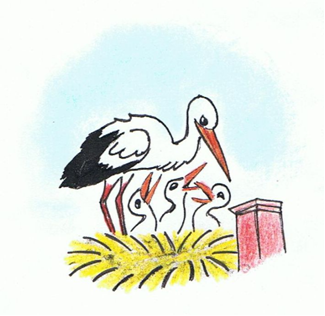 PEDAGÓGIAI PROGRAMJATARTALOMJEGYZÉKI. Bevezető											4I.1.  Helyzetelemzés									4I.2.  Óvoda (bevezetés)								4II. Gyermekkép, Óvodakép								5III. Óvodai nevelés feladatai								8III.1.1.  Az egészséges életmód alakítása					9     III.1.1.1.  Mozgás									9     III.1.1.2.  Pihenés									10     III.1.1.3.  Táplálkozás								11     III.1.1.4.  Egészségvédelem							11 III.1.2. Az érzelmi, az erkölcsi és a közösségi nevelés			12   III.1.3. Az anyanyelvi, az értelmi fejlesztés és nevelés megvalósítása	14    IV. Az óvodai élet megszervezésének elvei						16 IV.1. Az óvoda személyi feltételei						16 IV.2. Az óvoda tárgyi feltételei							17                                                            IV.3. Az óvodai élet megszervezése						17 IV.4. Az óvoda kapcsolatai								22V.  Az óvodai élet tevékenységi formái és az óvodapedagógus feladatai 	28                                     V.1. Játék										28 V.2. Verselés, mesélés								30 V.3. Ének, zene, énekes játék, gyermektánc 					31               V.4. Rajzolás, festés, mintázás, kézimunka					32              V.5. Mozgás										34 V.6. Külső világ tevékeny megismerése						35             V.6.1. Matematikai tartalmú tapasztalatok					36    V.7. Munkajellegű tevékenységek						37 V.8. Tevékenységekben megvalósuló tanulás					39 V.9. Kiemelt figyelmet igénylő gyermekek nevelése				41 V.10. Kompetencia alapú fejlesztés a Gólyafészek Óvoda és		45Bölcsőde két csoportjábanVI. A fejlődés jellemzői az óvodáskor végére					47VII. Az intézmény értékelési és ellenőrzési rendszere 				54VIII.  A pedagógiai program érvényességével, módosításával,			55nyilvánosságával kapcsolatos egyéb intézkedések IX. Legitimációs  záradék								57X. Mellékletek										58     1. sz. melléklet: Felszereltség							58     2. sz. melléklet: A Pedagógiai munka ellenőrzése, értékelése		63AZ ÓVODA PEDAGÓGIAI PROGRAMJA1.  Az óvoda jellemző adatai:Az óvoda neve:	Gólyafészek Óvoda és Bölcsőde Címe:		4075. GörbeházaAradi út 29.Tel: 52/215-083Típusa:		 Nevelési – oktatási intézmény,                               Óvoda és BölcsődeAlaptevékenysége: Óvodáskorú gyermekek nevelésea gyermekek  3.  életévétől az iskolába lépésig legfeljebb 8 éves korig.Az óvoda befogadóképessége:		100 fő/Az óvodai csoportok száma:		4Az óvoda fenntartója:		Görbeháza Község ÖnkormányzataAz óvoda vezetője:			Polonkai ZoltánnéAz óvodavezető helyettese:		Szakácsi ErzsébetAz intézmény gazdálkodási besorolás: önállóan működő  költségvetési intézmény, pénzügyi, gazdálkodási feladatait Görbeháza Község Polgármesteri Hivatala látja elAz óvoda alapító okiratának éve:	2012Felügyeleti szerv neve:	Görbeháza Község Önkormányzatának Képviselő- Testülete  I.BEVEZETŐI.1 HelyzetelemzésGólyafészek Óvoda és Bölcsőde Az óvoda neve az alapításkor Napköziotthonos Óvoda volt, amely 1965-ben épült 2 csoportszobával, 1975-ben és 1991-ben 1-1 foglalkoztató szobával bővítették, mely 100 gyermek befogadására lett alkalmas. Így minden óvodába beíratott gyermek számára biztosítani tudtuk az óvodai ellátást. A görbeházi Napköziotthonos Óvoda 2007. szeptember 01-től felvette a Gólyafészek Óvoda és Bölcsőde nevet. A négy csoport helyett a gyermeklétszám csökkenése miatt 3 óvodai csoport lett, és 2008. január 01-től egy bölcsődei csoport is indult.Az Önkormányzat pályázatot adott be az óvoda és bölcsőde bővítésére és felújítására 2008-ban, amelyet meg is nyert! A munkálatok 2009 augusztusában kezdődtek el, 2010. szeptember 01-én már a bővített és felújított intézményben kezdődhetett el a nevelési év.2009. augusztus 01-től három település /Görbeháza, Újtikos és Tiszagyulaháza intézményfenntartó társulást hozott létre/ az intézmény neve: GÚT Általános Iskola, Óvoda és Bölcsőde lett, a társulás 2012. december 31-el megszűnt.2013. január 01-től ismét Gólyafészek Óvoda és Bölcsőde néven működik az intézmény.Alaptevékenységünk az óvodáskorú gyermek nevelése a gyermek 3. életévétől az iskolába lépésig, legfeljebb 8 éves korig.Kiemelt feladatként kezeljük a gyermekek sokrétű tevékenykedtetését, az egészséges életmódra nevelést, és a szocializációt.Nagy értékünk a hatalmas udvar, melyen napos és árnyékos részek, betonozott és füves területek biztosítják, hogy gyermekeink idejük nagy részét a szabadban is tartalmasan és egészségesen tölthessék. Játékeszközeink fejlesztését az óvodát támogató alapítványnak is köszönhetjük, amely jelentős anyagi támogatásban részesíti az óvodát.Az alapítvány neve: Tevékenyen Biztonságban Alapítvány Alapítvány számlaszáma: 61200302-10027549Az udvar ékessége a tájjelleget /régi nádtetős építkezési stílust megjelenítő/ népi hagyományokat őrző kis falu, amely a bölcsődés gyerekek kedvelt játszóhelye. A községhez közigazgatásilag tartozó Bagota település gyermekei is hozzánk járnak évente változó létszámmal (1-5 gyermek)
I.2.  ÓVODA (Bevezetés)
Változó világunkban olyan emberekre van szükség, akik képesek megújítani tudásukat, alkalmasak az élethosszig tartó tanulás feltételeinek megteremtésére. E képességek, készségek megléte, vagy hiánya döntő módon meghatározhatja egyéni boldogulásuk esélyeit. Ezért kell már óvodáskorban alapozni azokat az örök érvényű, az emberiség által kialakított etikai, műveltségi és tudásbeli értékeket, amelyek segítenek eligazodni a családban és a gyermeket körülvevő természeti és társadalmi környezetben.Az óvodánk nevelő testülete megalkotta a saját pedagógiai programját, alapul véve a Tevékenységközpontú óvodai program sajátosságait, mely az Óvodai nevelés országos alapprogramjának szellemiségében készült.II. Gyermekkép, ÓvodaképII.1. GyermekképAz Óvodai nevelés országos alapprogramja a folyamatosan fejlődő gyermeki személyiségből indul ki, amely egyszerre egyedi, mással nem helyettesíthető individuum és szociális lény. Ezért fontos, hogy segítsük elő a gyermekek harmonikus lelki, testi és értelmi fejlődését, készségeik, és képességeik, ismereteik, jártasságaik, érzelmi és akarati tulajdonságaik, műveltségük életkori sajátosságainak megfelelő, tudatos fejlesztése révén, és ez által, erkölcsös, önálló életvitelre és céljaik elérésére, a magánérdeket a közérdekeivel összeegyeztetni képes embereket neveljünk. Kiemelt célként szem előtt tartva a nevelés-oktatás eszközeivel, a társadalmi leszakadás megakadályozását és a tehetséggondozást.Minden gyermek a saját képességei és környezeti feltételei figyelembe vételével nevelhető, fejleszthető. Fejlődését meghatározzák genetikai adottságaik, eltérő érési ütemük, és a különböző környezeti hatások. Így az óvodás korú gyermek szomatikus, mentális, szociális fejlődése egyénenként és életkoronként változó. Ennek tudatában szeretetteljes, biztonságérzetet adó, érzelem gazdag óvodai életet teremtve próbáljuk kielégíteni testi-lelki-szellemi szükségleteit:nagyfokú mozgásigényétcsillapíthatatlan játékigényét, tevékenységvágyátgyermeki kíváncsiságát, tudásszomjátesztétikum (mese, zene, környezet) iránti fogékonyságátszeretetre való igényét.Biztosítva minden gyermek számára az egyenlő hozzáférést, és az előítélet mentességet.Óvodáskorban az értékeket a felnőttek közvetítik a gyermekek számára, ezért a gyermekismeretre és módszertani szabadságra alapozott szakmai tudást folyamatosan és kreatív módon megújítva kell felkészülni az óvodai nevelési feladatokra. Az információkat tárgyilagosan, és sokoldalúan közvetítve.II.2. ÓvodaképÓvodánk a köznevelési rendszer szakmailag önálló nevelési intézménye, a családi nevelés kiegészítője, három éves kortól az iskolába lépésig. Biztosítja az óvodáskorú gyermek fejlődésének és nevelésének optimális feltételeit. Esélyt teremt minden gyermek számára az egyenlő bánásmód szem előtt tartásával a kialakult hátrányok leküzdésére. Az óvodában, miközben az teljesíti a funkcióit (óvó-védő, szociális, nevelő-személyiségfejlesztő), a gyermekekben megteremtődnek a következő életszakaszba (a kisiskolás korba) való átlépés belső pszichikus feltételei. II.2.1. AlapelvÓvodai nevelőmunkánknak a gyermeki személyiség teljes egyéni készségeik és képességeik kibontakoztatására, az emberi jogok, a gyermekeket megillető jogok, és az alapvető szabadságjogok tiszteletben tartásának megerősítésére kell irányulnia.Óvodánkban a gyermeki személyiséget elfogadás, tisztelet, szeretet, megbecsülés és bizalom övezi, az egyenlő hozzáférés biztosításával./Erkölcsi nevelés./Óvodánkban különösen fontosnak tartjuk a gyermekközpontú, harmonikus, nyugodt, érzelmi biztonságot nyújtó /otthonos/, elfogadó légkör megteremtését,/pl. csoportszoba elrendezése/ a gyermeki szükségletek kielégítését, a testi, a szociális és az értelmi képességek egyéni és életkor-specifikus alakítását, ahol a gyermekeinket gondoskodás és különleges védelem illeti meg. Az óvodai nevelés az alapelvek megvalósítása érdekében gondoskodik: a gyermeki közösségben végezhető sokszínű – az életkornak és fejlettségnek megfelelő – tevékenységekről, különös tekintettel, a mással nem helyettesíthető játékról; e tevékenységeken keresztül az életkorhoz és a gyermek egyéni képességeihez igazodó műveltségtartalmakról, emberi értékek közvetítéséről; a gyermek egészséges fejlődéséhez és fejlesztéséhez szükséges személyi, tárgyi környezetről. Az óvodás gyermek meghatározó tanulási formája az utánzás és a szociális tanulás, amelyben - az óvodapedagógus modell szerepének kiemelt jelentősége mellett -, tág teret biztosítunk a gyermekek egymástól való tanulásának is.A gyermek nevelése elsősorban a család joga és kötelessége, a családi nevelés elsődlegessége abban fogalmazódik meg, hogy az óvoda a családdal együtt, a családi nevelést kiegészítve szolgálja a gyermek fejlődését. Célunk a családokkal való együttműködés, a családi nevelés segítése, erősítése.Valljuk, hogy a gyermeknek joga van ahhoz, hogy az egyenlő hozzáférés biztosításával olyan rugalmas rendszerben fejlődhessen, amely igazodik egyéni szükségleteihez, életkori és egyéni sajátosságaihoz, fejlődési üteméhez.Fontos feladatunknak tartjuk az egészséges életvitel, az egészséges életmód iránti igény megalapozását, kialakítását (rendszeres életritmus, megfelelő napirend).Az óvodás gyermek legelemibb szükséglete, létformája a játék. A játékon keresztül tapasztalja meg a körülötte lévő világ sokszínűségét, szerzi ismereteit. Különös hangsúlyt fektetünk a nyugodt, elmélyült szabad játék feltételeinek megteremtésére.Fontosnak tartjuk, hogy minél több tapasztalathoz juttassuk a gyermekeket, kielégítsük természetes kíváncsiságát és a gyermekek egyéni képességeikhez igazodó műveltségtartalmakat közvetítsünk. A játékba integrált önkéntes cselekvéses tanulás az óvodai tanulás útja. A gyermek érdeklődésére, előzetes tapasztalataira építjük az ismeretanyagot is tartalmazó tevékenységi rendszert.A gyermeki gondolkodást a világ komplex megismerése útján fejlesztjük, melyhez segítséget nyújtanak az óvodai hagyományőrző tevékenységek is.Kiemelten fontosnak tartjuk az anyanyelvi nevelést, mert önmagát kifejezni és a világot megérteni tudó gyermeket szeretnénk nevelni.Hisszük, hogy a környezet tapasztalati úton történő megismerésével lehet elérni, hogy a gyermek tisztelje környezetét, és megalapozni a gyermekek környezettudatos viselkedését.Arra törekszünk, hogy óvodánk pedagógiai környezetében a gyermekek természetesen éljék meg a másságot, elfogadják sajátos bánásmódot igénylő társaikat, ahol az etnikai kisebbséghez tartozó gyermekek szocializációja megvalósulhat. A hazájukat elhagyni kényszerült- migráns gyermekeknek is biztosítani kell az önazonosság megőrzését, ápolását, erősítését.Az óvodánkban a nevelési feladatok megvalósítása során kiemelt figyelem irányul mindazon képességek fejlesztésére, amelyek az iskolai közösségbe való beilleszkedés szempontjából fontosak és az iskolai életre való készültség elérése szempontjából nélkülözhetetlenek.A pedagógusokkal szemben támasztott elvárásokPedagógiai céljaink összhangban állnak az Óvodai nevelés országos alapprogramjával és az óvoda pedagógiai programjának célrendszerével. Érvényre juttatjuk az óvoda helyi pedagógiai programjában megfogalmazott nevelési elveket, eljárásokat, építünk a hazai neveléstörténet hagyományaira.Nevelőmunkánk középpontjában a gyermek (és kulcskompetenciájuknak a fejlesztése) áll.Fontosnak tartjuk, hogy nevelőtestületünket az új módszerek kutatása, a folytonos megújulásra törekvés jellemezze, ezért állandóan törekszünk saját személyiségünk és pedagógiai, pszichológiai, módszertani kultúránk fejlesztésére és az ez irányú módszertani tudás egymás közötti megosztására.Munkánkban alkalmazzuk az új módszereket, eljárásokat, technikákat, tudományos eredményeket. Részt veszünk intézményi innovációban, pályázatokban, kutatásban.Saját pedagógiai gyakorlatunkat folyamatosan elemezzük és fejlesztjük. Tudatosan fejlesztjük pedagógiai kommunikációnkat. Tisztában vagyunk szakmai felkészültségükkel, személyiségünk sajátosságaival, és képesesek vagyunk alkalmazkodni a szerepelvárásokhoz.Olyan pedagógiai módszerek működtetése a célunk, amely alkalmazkodik az óvodáskorú gyermek egyéni sajátosságaihoz, hogy a gyermekekben rejlő képességeket kibontakoztatva biztosítsuk fejlődésüket. Az alkalmazott pedagógiai módszerek a kompetenciafejlesztést támogatják.Pedagógiai munkánkban olyan munkaformák és módszerek alkalmazására törekszünk, amelyek alkalmasak az önellenőrzésre, önértékelésre.A gyermek egyéniségét mindenkor tiszteletben tartjuk.Minden egyes gyermekkel törődünk, differenciált bánásmódot alkalmazunk, de kerüljük a diszkriminációt.Nem engedünk a játéktevékenység elsődlegességét veszélyeztető kívánságoknak.Biztosítjuk a gyermekek mozgás- és pihenésigényét, és figyelünk a személyes kapcsolat iránti egyéni szükségleteikre.Fontosnak tartjuk, hogy a szülők megtapasztalják a nyitottságot, hogy érezzék, bizalommal lehetnek irántunk, mert gyermekük jó kezekbe került. Törekszünk az együttnevelésre.A munkánk során szerzett „magántermészetű” információkkal kapcsolatban a titoktartási kötelezettségnek eleget teszünk.Aktívan részt veszünk intézményünk szervezeti kultúrájának fejlesztésében. Építünk a különböző személyiségek, egyéniségek hangulatformáló, közösség alakító szerepére, az óvónők/dajkák rugalmasságára, alkalmazkodó képességére és kreativitására az óvodai élet minden területén. Rendszeresen tájékozódunk az óvodai nevelést, képességfejlesztést támogató digitális technológiai eszközökről, és lehetőség szerint alkalmazzuk is azokat. Célszerűen használjuk a modern információfeldolgozási eszközöket (CD-lejátszó, projektor, fényképezőgép, számítógép), példát mutatunk az infokommunikációs eszközök óvodában indokolt alkalmazására. Alkalmazásuk nyomon követhető a csoportnaplóban.Kommunikációnkat minden partnerrel a kölcsönösség és a konstruktivitás jellemzi. Komplex módon vesszük figyelembe a pedagógiai folyamat minden lényeges elemét: a tartalmat, a gyermekek előzetes tudását, motiváltságát, életkori sajátosságait, a nevelési környezet lehetőségeit, korlátait stb. Tudatosan tervezzük a tevékenység céljainak megfelelő módszereket, eszközöket, szervezési módokat. Többféle módszertani megoldásban gondolkodunk. Az adott helyzetnek megfelelően rugalmasan alkalmazzuk módszereinket.Pozitív visszajelzésekre épülő, bizalommal teli légkört alakítunk ki, ahol minden gyermek hibázhat, mindenkinek lehetősége van a javításra, próbálkozásra. A párhuzamosan végezhető tevékenységekhez biztosítjuk a megfelelő eszközöket és a szabad választás lehetőségét.Az intézmény munkatársai képességük, szakértelmük, érdeklődésük szerint javaslatokkal segítik a fejlesztést.  Az intézmény pozitívan viszonyul az óvodapedagógusokban felmerült ötletekhez, megvizsgálja azok beilleszthetőségét a fejlesztési folyamatokba. Az intézmény lehetőségeket teremt az óvodapedagógusoknak az innovációt és a kreatív gondolkodást ösztönző műhelyfoglalkozásokra, fórumokra. A legjobb gyakorlatok eredményeinek bemutatására, követésére, alkalmazására nyitott a testület és az intézményvezetésII.2.2. . Óvodánk nevelési céljaA gyermekeink sokoldalú, harmonikus fejlesztését a gyermeki személyiség kibontakoztatását szeretetteljes, biztonságérzetet nyújtó, alapvetően derűs, vidám óvodai légkörben valósítjuk meg, az életkori és egyéni sajátosságok, illetve az eltérő fejlődési ütem figyelembe vételével (ideértve a különleges gondozást igénylő gyermekek ellátását is).III. ÓVODAI NEVELÉS FELADATAI Óvodánk általános nevelési feladataiA gyermekek testi- lelki szükségleteinek kielégítése.Ezen belül:az egészséges életmód alakítása /egészségmegőrzés szokásainak kialakítása, valamint a környezettudatos magatartás, környezetvédelemhez kapcsolódó szokások kialakítása,az érzelmi, az erkölcsi és a közösség nevelés,az anyanyelvi, értelmi fejlesztés és nevelés megvalósítása,gyermeki játék szabadságának tiszteletben tartása,a harmónia megteremtése a tárgyi és személyi környezetben,az egész életen át tartó tanulásra való felkészítés megvalósítása, az alapkészségek és kulcskompetenciák fejlesztésével,a gyermekek egymáshoz és a felnőttekhez fűződő együttműködési és érintkezési képességeinek fejlesztése, abból a célból, hogy alkalmassá váljanak majd az iskolában adottságaiknak megfelelően teljesíteni,III.1. Az egészséges életmód alakításaAz egészséges életmódra nevelés célja: A gyermekek egészséges életvitel igényének alakítása, testi fejlődésük elősegítése. Feladatai: A gyermekek testi – lelki szükségleteinek kielégítése. Hozzájárulunk a betegségmegelőzéshez, az egészségmegőrzéséhez, a jó közérzet kialakulásához, megteremtjük a nevelési hatások kedvező érvényesülésének feltételeit. Ezzel megalapozzuk az egész személyiség harmonikus fejlődését. Az egészséges életmódra nevelés napjainkban felértékelődött, fontossága hosszú távon meghatározza a felnövő gyermekek önmaguk által kialakított életritmusát, életvitelét. Az egészséges életmód magába foglalja a gyermek fejlődéséhez és fejlesztéséhez szükséges egészséges és biztonságos környezet biztosítását, folyamatos ellenőrzését; a környezettel való harmonikus együttélést, a környezeti hatásokhoz való alkalmazkodást és a környezet védelmét, megóvását, a környezettudatos magatartás megalapozását, valamint az óvodai életritmus és családi életrend közelítését is.A téma megjelenik a tervezésben és a tevékenységekben, nyomon követhető a gyermeki dokumentumokban.  Az óvodán kívüli tevékenységek (megfigyelések, stb.) alkalmával a gyermekek a gyakorlatban tevékenységhez kötötten alkalmazzák a téma elemeit.Az egészséges életmódra nevelés területei:Gondozás (testápolás, öltözködés, táplálkozás)Mozgásigény kielégítéseEgészségvédelem – edzés Pihenés, alvásKorszerű táplálkozás III.1.1. MozgásCélja:A gyermek természetes mozgásigényének, testi szükségleteinek (táplálkozás, levegőzés, pihenés) kielégítése, és testi képességeinek fejlesztése. Feladata:A megfelelő, változatos mozgásformák biztosításával, életkornak és egyéni fejlettségnek megfelelő terheléssel, a gyermekek olyan testi képességeit is fejlesztjük, mint a fizikai erőnlét, állóképesség, teherbíró képesség, rugalmasság, gyorsaság, egyensúlyérzék, összerendezett harmonikus mozgás stb.Az óvodapedagógus feladatai:A napi tevékenységek minél nagyobb részét a szabadban szervezzük (az időjárás függvényében játék, munka, kötetlen foglalkozások, étkezések egy része, mozgásos – énekes játékok, mozgásos szabályjátékok, versengések stb.)Környezetünk adta lehetőségeink még hatékonyabb, sokoldalúbb kihasználását valósítjuk meg.Meglévő eszközeink mindig gyermekeink rendelkezésére állnak, hogy minél sokszínűbb, változatos mozgásokra biztosítsunk lehetőséget.A szülőket meggyőzve gondoskodunk a mozgáshoz (kint is, bent is) szükséges megfelelő, kényelmes öltözékről. Kialakítjuk a gyermekben a rendszeres mozgás igényét és örömét.Megtapasztaltatjuk a gyermekekkel a mozgás testükre gyakorolt hatásait.Kihasználjuk az évszakok adta különleges mozgáslehetőségeket (ősszel hancúrozások, átugrások, távolugrások az avarban, télen szánkózás, csúszkálás, nyáron mezítláb járások, gurulások stb.)Tudatosan kihasználjuk a mozgásos tevékenységeket a gyermek vizuális ismeretének bővítésére, a testrészek és lehetséges funkciók megismerésére. Összekapcsoljuk a gyermekek értelmi, érzelmi akarati tulajdonságainak fejlesztésével is. Minél több sétát, kirándulást szervezünk.A szülőkkel közös mozgásos programokat (pl. a Kihívás napja, gyermeknap, kirándulás a sportpályára, esetleg játékos családi sportversenyek stb.) szervezünk. III.1.2.  PihenésAz egészséges életritmus szerves része a gyermekek mindennapi pihenése. Az alvás, pihenés legfontosabb feltétele a nyugodt légkör megteremtése, a csend biztosítása. A gyermekek alvásigénye életkoronként és egyénenként változó. A különböző alvásigényeket figyelembe véve, az altatást a kicsiknél korábban kezdjük, hogy az alvás idő hosszabb legyen. Az egyéni alvásigényeket a folyamatos ébredés lehetőségével biztosítjuk. Az óvodapedagógus feladatai:Biztosítjuk az alváshoz szükséges egészséges, friss levegőt és a megfelelő hőmérsékletet (szellőztetés, légcsere, alul-felül pléd).Megszüntetjük a zavaró külső és belső ingereket (alvás előtt igény szerint WC használat, felesleges ruhanemű levetése, a szoros meglazítása)Az altatás hangulati előkészítése (minden nap mese, altatódalok, versek, esetleg halk zene).Kezeljük az egyes gyermekek alvási szokásaiban történő változásokat (ok-keresés, szülőkkel konzultálás).Gondoskodunk a pihenő gyermek testi-lelki szükségleteinek kielégítéséről (ha kitakarózik – betakarni, ha rosszat álmodik – megnyugtatni, ha nem tud aludni – kedvenc játékával pihenhessen, aki már felkelt – ne zavarja a még alvókat).A fektetők között megfelelő távolságot (20 cm) biztosítunk.III.1.3. Táplálkozás:Célja: A testi fejlődés, növekedés elősegítése. Feladata:Megfelelő tápanyag igény biztosítása.A gyermekek ízlése, családból hozott szokásai, tápanyagigénye, étvágya nagyon különböző ezeket tiszteletben tartjuk. A fejlesztés csak fokozatosan, tapintatosan, szoros érzelmi szálakra alapozott, meggyőző, derűs légkörben valósítható meg. Gyermekeink háromszori étkezést kapnak az óvodában. Az óvodapedagógus feladatai:Megteremtjük az étkezésekhez szükséges nyugodt, derűs légkört, „étvágygerjesztő” feltételeket. Kialakítjuk a kultúrált étkezéshez szükséges szokásrendszereket. Biztosítjuk a tízórai és uzsonna folyamatosságát, de úgy, hogy az étkezések közötti időtartam 2,5 és 3 óra között maradjon.Alkalmazkodunk a gyermekek egyéni igényeihez, elfogadjuk, hogy az egyik gyermek kisebb, a másik nagyobb étvágyú, és hogy étkezési tempójuk sem egyforma.Őszinte hiteles példával ösztönözzük a gyermeket az ételek elfogadására, helyes fogyasztására, és a megfelelő magatartásra. Kihasználjuk az étkezések idejét a gyermekek táplálkozással kapcsolatos ismereteinek bővítésére, de lehetőséget adunk más tevékenységek során is ezek felhasználására, bővítésére, gyakorlására.Javaslatot teszünk az étrend összeállításához. Odafigyelünk a kóros elváltozásokra (túlzott étvágytalanság vagy falánkság) s a szülőkkel közösen keressük a háttérben meghúzódó egészségi és lelki okokat.Beépítjük a tevékenységek rendszerébe (főleg a környezeti nevelésbe, játékba) a táplálékkészítés lehetőségét is: készítünk a gyermekekkel saját szedésű vagy vásárolt gyümölcsökből, zöldségekből vitaminsalátákat, kompótokat, befőtteket, gyümölcsleveket, ünnepi élőkészületek során egyszerű süteményeket. Egész nap folyamán biztosítjuk a gyermekek számára az ivóvizet.Szülői értekezleteken kitérünk az egészséges életmódra nevelés jelentőségére, lehetőséget adunk a szülőknek tapasztalatcserére.III.1.4. EgészségvédelemCélja:Elősegítjük a gyermekek egészségének megóvását.  Minél több időt töltsünk, minél több tevékenységet szervezzünk a szabadba, délelőtt és délután egyaránt. Feladata:Hangsúlyt fektetünk a higiénés szabályok betartására, a környezet tisztán tartására.Figyelemmel kísérjük a berendezések, eszközök állapotát, ha meghibásodást észlelünk, jelezzük az óvoda vezetőjének vagy megjavítjuk, vagy kivonjuk a használatból. A gyermekeket önmaguk és társaik testi épségének megóvására neveljük. (konfliktuskezelés, tolerancia). Az udvari tartózkodások előtt gyakran figyelmeztetjük őket az esetleges balesetek azonnali jelzésére. A hatalmas fákkal, bokrokkal, sövényekkel tagolt udvar áttekinthetőségét, biztonságos használatát csak megfelelő szervezéssel, a feladatok összehangolásával, megosztásával tudjuk megoldani. A déli órákban óvjuk a gyermekeket a napfény káros hatásától.  Szorosan együtt működünk az orvossal, védőnővel, s ha szükséges szűrővizsgálatot kezdeményezünk.A gyermek egészségi problémáit észrevesszük és jelezzük a szülőnek. Az enyhe szervi, vagy fejlődésbeli rendellenességek korrekcióját biztosítjuk.Ha a rendellenesség meghaladja lehetőségeinket, a szülővel is megláttatjuk, és szakemberhez irányítjuk. Az egészséges életmódra neveléssel kapcsolatos továbbképzésen szerzett ismeretek továbbadásával, önképzésével, elérjük, hogy ne csak javítgatni, korrigálni tudjuk a kialakult rendellenességeket, hanem olyan speciális ismereteink is legyenek, amelyek segítségével, alkalmazásával megelőzhetjük ezek kialakulását (gerincdeformálódások, lúdtalp, helytelen légzés technika stb.).III.2. Az érzelmi, az erkölcsi és a közösségi nevelés Érzelmi nevelésünk célja:A gyermekek egyéni értékeinek, tulajdonságainak, képességeinek kibontakoztatása, az egészséges önérvényesítés igényének és önkifejezésnek teret adó szemlélet megalapozása, a közösségen belül, a csoport normái alapján.Olyan tulajdonságok, magatartásformák alakítása, mely tekintettel van a gyermek egyéni sajátosságaira, de ezek figyelembevétele mellett alkalmassá teszi őket a felnőttekkel és társakkal való kapcsolatteremtésre, együttműködésre.Érzelmi nevelésünk feladata:Biztosítjuk az óvodai befogadás pillanatától kezdve az érzelmi biztonságot nyújtó, családias légkört.Alakítjuk a mindennapi együttlét során az érzelmekre épülő társas kapcsolatokat, mivel az óvodáskorú gyermek egyik jellemző sajátossága a magatartásának érzelmi vezéreltsége, Formáljuk a gyermeki kapcsolatteremtő képesség fejlődését.Megismertetjük a gyermeket az „együtt lenni jó” érzésével, hogy kevés, de jól bevésett és jól működő szabály segítségével értelmessé, örömtelivé tegyük együtt töltött napjainkat.Ápoljuk hagyományainkat a jeles napok, óvodai ünnepek, ünnepélyek bensőséges megszervezésével, ezzel is elősegítve a szülőföldhöz való kötődést.Az óvodapedagógus feladatai:Biztosítjuk a biztonságos, nyugodt félelemmentes óvodai mindennapokat, amiben lehetőség kínálkozik a gyermekek közötti, valamint a gyermekek és felnőttek közötti minél gyakoribb kontaktus felvételre. Kialakítjuk a felnőttekkel és a társakkal kapcsolatos viselkedési szokásokat és gyakoroljuk a természetes szituációkban. /amelyet pozitív attitűd, érzelmi töltés jellemez/Kialakítjuk és gyakoroltatjuk a gyermekcsoporton belül az együttműködés, együttjátszás, együttdolgozás képességeit. Az etnikai kisebbséghez tartozó gyermekek szocializációját segítjük.Munkánk során figyelembe vesszük a gyermekek és a gyermekközösségek eltérő kulturális, illetve társadalmi hátteréből adódó sajátosságait. Értékközvetítő tevékenységünk tudatos. Együttműködés, altruizmus, nyitottság, társadalmi érzékenység, más kultúrák elfogadása jellemzi.Csoportunkban tudatosan alkalmazzuk a konfliktus megelőzés módszereit, például a közös szabályalakítást, az értékelési szempontok tudatosítását, a pozitív példák megerősítését, a következetességet. A csoportban felmerülő konfliktusokat, azok okait felismerjük, helyesen értelmezzük és hatékonyan kezeljük. Konfliktushelyzetben a gyermekeket a konfliktusok kompromisszumos megoldására ösztönözzük.A társakért a csoportért érzett felelősségérzet alakítjuk. Arra neveljük a gyermeket, hogy megértést és toleranciát tanúsítsanak a társaik irányában. Zökkenőmentessé tesszük a befogadást, az óvodai környezet elfogadását.Határozott magatartásunkkal barátságos, szeretetteljes, őszinte; magyarázatunkkal a dolgok pozitív oldalát erősítjük, teret biztosítunk önkifejező, önérvényesítő törekvéseiknek. Modell értékű kommunikációnkkal, bánásmódunkkal, viselkedésünkkel (intézményben dolgozó felnőttek egymás között) jó példát mutatunk gyermekeink számára.Segítjük a gyermekek önállóságra, önmegvalósításra törekvését, az egészséges öntudat, én tudat fejlődését, erkölcsi, szociális érzékenységének fejlődését, a szokás és normarendszer megalapozását.Használjuk a szociális tanulásban rejlő lehetőségeket. Lehetővé tesszük a helyes viselkedési normák, a mintaként szolgáló cselekvések, a kommunikáció, együttműködés megismerését. Fokozatosan alakítjuk a gyerekek tolerancia és konfliktusmegoldó képességét; a különbözőségek elfogadását, tiszteletét.Kellemes, közös élményekre támaszkodva tesszük hagyománnyá az ünnepi alkalmakat, megismertetjük gyermekeinket szűkebb és tágabb környezetükkel, amely a hazaszeretet és a szülőföldhöz kötődés alapja.A közös élményeken alapuló tevékenységek által erkölcsi tulajdonságok és akarat fejlődését segítjük elő.A kiemelt figyelmet igénylő gyermekek esetében szükség szerint különösen jelentős az óvoda együttműködő szerepe az ágazati jogszabályokban meghatározott speciális felkészültséggel rendelkező szakemberekkel. Hagyományaink köre  Ünnepségek, rendezvényekNév és születésnapok megünnepléseIII.3. Az anyanyelvi, az értelmi fejlesztés és nevelés megvalósításaAz anyanyelvi nevelés valamennyi tevékenységi forma keretében megvalósítandó feladat. Az anyanyelvi nevelés az óvodai nevelőtevékenység egészében jelen van. Az anyanyelv fejlesztése és  a kommunikáció különböző formáinak alakítása: beszélő környezettel, helyes mintaadással és szabálykövetéssel (a javítgatás elkerülésével).Az anyanyelv ismeretére, megbecsülésére, szeretetére nevelés közben, a gyermek természetes beszéd és kommunikációs kedvének fenntartására, ösztönzésére, a gyermek meghallgatására, a gyermeki kérdések támogatására és a válaszok igénylésére szükséges figyelmet fordítani.Anyanyelvi nevelés célja:Bátran megnyilatkozó, jól kommunikáló, önkifejezésre is képes személyiség kialakítása.A személyiség pszichés beállítódásának megalapozása az elfogadás, együttműködés önállóság, kapcsolatfelvétel – és alakítás terén.Az iskolai életre való alkalmasság elősegítése (kommunikációs kudarcok megelőzése).A szocializációs folyamatok támogatása, megerősítése, felgyorsítása.Feladata:A spontán kommunikációs helyzeteket teremtünk.A tervezett, más tevékenységekhez kapcsolódó irányított kommunikációs helyzeteket hozunk létre, olyan szervezett tevékenységek alkalmával, amikor kifejezetten kommunikációs képességfejlesztés a célunk.Az óvodában leginkább a következő kommunikációs helyzetek alakulnak ki:A probléma felmerülése, konfliktus keletkezése során.Érdeklődés, kérés, közlés, indoklás a gyermek részéről.Informálás, tájékoztatás, befolyásolás a felnőtt részéről.Szerepjáték során kialakuló szerep szerinti beszédmódok.Kommunikatív kapcsolat ápolása (társalgás, köszönés).Az óvodapedagógus feladatai:Beszédünk modellértékű, követésre méltó, nyelvhasználata, a hangok ejtése kifogástalan, fogalomhasználata pontos, a 3-7 éves korosztály fejlettségéhez igazodó. Mondanivalónkat világos, érthető formában, a nyelvtani rendszerünk szabályai szerint közöljük.Mondatszerkesztésünk egyszerű, de változatos.A beszéd tartalmának kifejezését és érzelmi hatását a beszédtechnika változatos alkalmazásával tesszük tagolttá, arcjátékunkkal, mimikánkkal érthetőbbé, világosabbá.Törekszünk a szemléletességre, a képszerű kifejezések alkalmazására.Kérdéseink változatos tartalmúak legyenek, fejlesszük a gyermekek gondolkodását, modellt nyújtunk a gyermeknek saját kérdéseik megfogalmazásában, ösztönözzük a beszédre őket.A kérdések tartalmilag a gyermekek életkorának megfelelőek legyenek, gondolkodásra késztessenek.Figyelembe vesszük a gyermek eltérő beszédsajátosságait – kerüljük az együtt beszéltetést.Folyamatosan figyeljük a gyermek beszédszintjének alakulását, kommunikációs készségét, észrevesszük a fejlesztés lehetőségeit. A fejlesztési lehetőségek, kidolgozásánál figyelembe vesszük, hogy a gyermek beszédét meghatározza az otthoni nyelvi környezet.Felismerjük a beszédhibákat és szükség szerint a gyermeket szakemberhez (logopédus) irányítjuk.Biztosítjuk a nyugodt, kiegyensúlyozott légkört, ahol mindig van idő, és alkalmas hely a beszélgetésre, egymás mondanivalójának meghallgatására.Ösztönözzük a gyermeket szükségleteik, kívánságaik szóbeli kifejezésére. Törekszünk a gyermek szókincsének folyamatos bővítésére, minden tevékenységet kihasználva.Lehetőséget és időt biztosítunk a napi tevékenységek során a megnyilatkozásra, /beszélgetésre/ a beszéd örömre, ahol a gyermekek bátran mondják el élményeiket, kommunikálnak a felnőttekkel és egymással.Következetesen szoktassuk a gyermekeket arra, hogy a kommunikációval kapcsolatos csoportnormákat, szokásokat, illemszabályokat betartsák, egymást is figyelmeztessék erre. Értelmi nevelés célja: Az értelmi képességek fejlesztése, a gyermekek megismerési vágyának, kíváncsiságának, sokoldalú érdeklődésének kielégítése, változatos tevékenységek, élmények, tapasztalatok útján, figyelembe véve az eltérő, egyéni képességeket. Feladata:  A spontán szerzett ismeretek rendszerezése, bővítése, a különböző tevékenységekben és élethelyzetekben történő gyakorlása, az értelmi képességek (érzékelés, észlelés, figyelem, gondolkodás, emlékezet, képzelet) és a kreativitás fejlesztése.Az óvodapedagógus feladataiAz életszerű szituációk megteremtésével kialakítjuk a gyermekekben az élethez szükséges találékonyságot, felelősségérzetet, a kor követelményeihez való alkalmazkodást (flexibilitást).Alaposan megismerjük a gyermekeket, így meg tudjuk tervezni egy-egy területen a fejlesztés lehetőségeit. A hátrányokkal induló gyermekeknek az esélyegyenlőséget úgy biztosítjuk, hogy egyéni hiányosságaikhoz, szükségleteikhez igazítjuk a fejlesztésüket.Nagy hangsúlyt fektetünk az egyéni fejlesztésre, a differenciált feladatadásra.Munkánkat úgy végezzük, hogy a gyermekekben fokozódjon a környező világ iránti érdeklődés, a gondolkodás öröme, és kialakuljon az iskolába lépéshez szükséges pszichikus beállítódás, a feladattudat, az önfegyelem képessége. Olyan feladatokat választunk, amelynek nehézségi foka igazodik a gyermekek értelmi szintjéhez. A gyermek fejlődésének folyamatos nyomon követése.   / Felméri a gyermekek értelmi, érzelmi, szociális és erkölcsi állapotát. Hatékony gyermek-megismerési technikákat alkalmaz. /IV. AZ ÓVODAI ÉLET MEGSZERVEZÉSÉNEK ELVEIIV.1.  Az óvoda személyi feltételeiAz óvodában 13 fő alkalmazott dolgozik, 1 fő pedagógiai asszisztens, a 4 csoportban az óvodavezetővel együtt 9 óvodapedagógus és 4 dajka neveli a gyermekeket. Óvónőink mindegyike felsőfokú végzettséggel rendelkezik, dajkáink mindannyian szakképzettek.Az intézményben szakmailag jól felkészült, gyermekszerető óvodapedagógusok és munkatársak tevékenykednek a közösen kitűzött célok megvalósításáért.A pedagógiai munka megszervezésében, a feladatok elosztásában a szakértelem és az egyenletes terhelés kiemelt hangsúlyt kap. Az intézmény rendszeresen felméri a humánerőforrás szükségleteket, és a felmerülő hiányt, problémákat idejében jelzi a fenntartó felé.Az intézmény rendelkezik továbbképzési programmal, melynek elkészítése a munkatársak bevonásával, az intézményi szükségletek az adott lehetőségek, és az egyéni életpálya figyelembe vételével történt. A humán erőforrás képzési és a fejlesztési tervek elkészítése az eredmények ismeretében, azokra épülve, annak érdekében történik, hogy a munkatársak szakmai tudása megfeleljen az intézmény jelenlegi és jövőbeli igényeinek, elvárásainak. Az intézmény követi a továbbképzési programban, beiskolázási tervben leírtakat, de szükség és lehetőség esetén eltérhet tőle.Az intézmény szervezeti és tanulási kultúráját a közösen meghozott, elfogadott és betartott normák, szabályok jellemzik. Az intézményi tervek elkészítése az intézmény munkatársainak és partnereinek bevonásával történik. Az óvodában, a nevelőmunka középpontjában a gyermek áll. Az óvodában a nevelőmunka kulcsszereplője az óvodapedagógus a nevelés egész időtartamában fontos feltétele az óvodai nevelésnek. Az óvodapedagógus elfogadó, segítő, támogató attitűdje modellt, mintát jelent a gyermek számára. Az óvodapedagógus és a nevelő munkát segítő alkalmazottak munkájának összehangolása fontos feltétele az óvodai nevelés eredményességének. A migráns gyermekeket is nevelő óvodában dolgozóknak feladatuk, lehetőséget teremteni ahhoz, hogy a gyermekek megismerhessék egymás kultúráját, anyanyelvét.IV.2. Az óvoda tárgyi feltételei /eszközrendszere/Az óvodának rendelkeznie kell a helyi nevelési program megvalósításához szükséges tárgyi feltételekkel. Az intézmény rendszeresen felméri a pedagógiai program megvalósításához szükséges infrastruktúra meglétét, jelzi a hiányokat a fenntartó felé.  Az óvoda épületét, udvarát, kertjét, berendezését oly módon kell kialakítani, hogy az szolgálja a gyermekek biztonságát, kényelmét, megfeleljen változó testméretének, biztosítsa egészségük megőrzését, fejlődését. Tegye lehetővé mozgás- és játékigényük kielégítését, és a gyermekeket harmóniát árasztó színekkel, formákkal, anyagokkal vegye körül.  Azokat az eszközöket, amelyet a gyerekek használnak, a számukra hozzáférhető módon és  a gyermekek biztonságára  figyelemmel kell elhelyezni.Biztosítani kell a munkatársak számára a megfelelő munkakörnyezetet, és megfelelő helyet a szülők fogadására.Az 1. számú melléklet tartalmazza.IV.3.  Az óvodai élet megszervezése Minden nevelési év tervezésekor megtörténik az intézmény tevékenységeinek terveinek ütemezése, ami az éves munkatervben és más fejlesztési, intézkedési tervekben rögzítésre is kerül. A tervek nyilvánossága biztosított. A tervekben (éves munkaterv, továbbképzési terv, ötéves intézkedési terv) jól követhetők a pedagógiai program kiemelt céljaira vonatkozó részcélok, feladatok, felelősök, a megvalósulást jelző eredménymutatók. Az óvodai nevelési év szeptember első napjától a következő év augusztus 31. tartó időszak. Évnyitó értekezlettel kezdődik, és évzáró értekezlettel fejeződik be.A nevelési év helyi sajátosságait a nevelőtestület határozza meg az évnyitó értekezleten, melyet az éves munkaterv rögzít.Az általános munkarendről a Szervezeti és Működési Szabályzat rendelkezik.IV.3.1.  Az óvodai csoportszerkezetek kialakításaAz óvodánkban megtalálhatók az azonos életkor szerint szerveződő és a részben osztott illetve osztatlan szervezeti keretek közt működő gyermekcsoportok.A gyermek egészséges, a tevékenységekben megnyilvánuló fejlődéséhez, fejlesztéséhez a napirend és a heti rend biztosítja a feltételeket, melyek a megfelelő időtartamú, párhuzamosan is végezhető, differenciált tevékenységek, valamint a gyermek együttműködő képességét, feladattudatát fejlesztő, növekvő időtartamú (5–35 perces) csoportos foglalkozások tervezésével, szervezésével valósulnak meg. A napirend igazodik a különböző tevékenységekhez és a gyermek egyéni szükségleteihez, valamint tekintettel van a helyi szokásokra, igényekre. A rendszeresség és az ismétlődések érzelmi biztonságot teremtenek a gyermeknek. A jó napirendet folyamatosság és rugalmasság jellemzi. Fontos a tevékenységek közötti harmonikus arányok kialakítása, szem előtt tartva a játék kitüntetett szerepét. A szervezett tanulást is játékba integráljuk, rendszerességét, folyamatosságát, komplexitását a napirend szavatolja.Napirendünk, biztosítja a gyermekek számára az életkori sajátosságokból adódó fő tevékenység maximális időkeretét.Rugalmas életszervezést biztosít.A napi- és heti rendet a gyermekcsoport óvodapedagógusai alakítják ki.IV.3.2.  Napirendi javaslatIV.3.3.  A HETIREND készítés elveiA szervezett tanulási lehetőségek tevékenységrendszerét heti rendben tervezzük meg, csoportonként.Célja: hogy a harmonikus személyiségfejlesztés tudatos legyen, a fejlesztés terén egyenlő hangsúlyt kapjon minden terület.Feleljen meg a gyermekek életkori sajátosságainak, a csoport életkori összetételének.Legyen rugalmas, biztosítson rendszerességet.Minden napnak legyen profilja.Minden nap tartalmazzon mese-vers, dramatikus játék, és mozgásos tevékenységet.Az egyes napok tevékenységei változatosak legyenek, az ülő foglalkozásokhoz, mozgásos szervezett tevékenység társuljon.A szervezett tanulás ajánlott formáiIV.3.4. A foglalkozások szervezése a nevelési év soránA gyermekek együttműködő képességét, feladattudatát fejlesztő, növekvő időtartamú (5-35 perces) csoportos foglalkozásokban megvalósítva, az óvodapedagógus jelenlétében és közreműködésével valósuljon meg.3-4 évesek: 	november 1-től - május 31-ig4-5 évesek: 	október 1-től - május 31-ig 6-7-8 évesek:	szeptember 15-től – május 31-igMinden korcsoport „ nyári foglalkozást” a szabadban tervez  június 01-től- július 31-ig IV.3.5. GondozásCélja: A gyermek komfortérzetének kielégítése, amely alapja a testi, lelki, szellemi egészségének.Feladata:A helyes életritmus kialakítása.Az öltözködéssel, tisztálkodással és étkezéssel kapcsolatos normák, szabályok, szokássá alakítása.Az önállóság fokozása, énképfejlesztés.A gyermekek ismereteinek bővítése, képességeinek, esztétikai érzékének fejlesztése. Az óvodapedagógus feladatai: Az óvodapedagógus a gondozás folyamatában is nevel, építi kapcsolatait a gyermekekkel. Olyan légkör megteremtése, amelyben a gyermek elfogadja a gondoskodást. Megfelelő idő, hely, eszköz és minta biztosítása.Az egyéni fejlettségnek megfelelő segítség nyújtása.Sikerélményekhez juttatással serkenteni a gyermek önállóságra törekvését.Partneri kapcsolat kialakítása a szülőkkel. Az egy csoportban dolgozó óvónők - az azonos gyakoroltatás érdekében - a dajkák bevonásával állapodnak meg a szükségleteket kielégítő szokások pontos menetében.IV.3.6. Az óvodai nevelőmunka kötelező dokumentumai Az óvodai nevelés tervezését, valamint a gyermekek megismerését és fejlesztését, a fejlődésük nyomon követését különböző kötelező dokumentumok szolgálják. Az óvodai nevelés csak a jóváhagyott pedagógiai program alapján valósulhat meg és a teljes óvodai életet magába foglaló tevékenységek keretében szervezhető meg, az óvodapedagógus feltétlen jelenlétében és közreműködésével.
A Gólyafészek Óvoda és Bölcsőde Pedagógiai Programja - irányadó minden pedagógus és óvodai alkalmazott számára.Éves munkaterv - a helyi óvodai program feladatait bontja le éves szintre.Felvételi és mulasztási napló - a gyermekek adatait, a felvétel pontos idejét és a hiányzásokat tartalmazza.Egyéni fejlődési, fejlesztési napló - a felmérések, megfigyelések eredményeit rögzíti, és az arra épített fejlesztési tervet tartalmazza.Munkaközösség munkaterve - az adott évre vonatkozó feladatokat rögzíti.Csoportnapló tartalmazza:a) a gyermekek nevét és óvodai jelét,b) a fiúk és lányok számának összesített adatait, ezen belül megadva a három év alatti, a három–négyéves, a négy–ötéves, az öt–hatéves a hat–hétéves gyermekek számát, a sajátos nevelési igényű gyermekek számát, továbbá azon gyermekek számát, akik bölcsődések voltak,c) a nevelési évben tankötelessé váló gyermekek nevét,d) a napirendet, a napirend szerinti tevékenységek időtartamát és a tevékenységeket,e) a hetente ismétlődő közös tevékenységeket tartalmazó heti rendet napi bontásban,f) nevelési éven belüli időszakonkénta nevelési feladatokat,a szervezési feladatokat, a tervezett programokat és azok időpontjait,a gyermekek fejlődését elősegítő tartalmakat a következő bontásban: verselés, mesélés, anyanyelvi nevelés, ének, zene, énekes játék, gyermektánc, rajzolás, festés, mintázás, kézimunka, mozgás, a külső világ tevékeny megismerése, az értékeléseket,g) a hivatalos látogatásokat, a látogatás célját, időpontját, a látogató nevét és beosztását,h) a gyermekek egyéni lapjait.IV.4. Az óvoda kapcsolataiÉlő szakmai kapcsolatrendszert alakítunk ki az intézményen belül és kívül is. A gyermekek érdekében önállóan, tudatosan és kezdeményezően együttműködünk a kollégákkal, az intézményvezetővel, a szülőkkel, a szakmai partnerekkel (pl. szaktanácsadó), a szervezetekkel, nyitottak vagyunk visszajelzéseikre és felhasználjuk őket szakmai fejlődésünk érdekében. A kapcsolattartás formái és az együttműködés során használjuk az infokommunikációs eszközöket és az online csatornákat. IV.4.1. Intézményen belüli kapcsolatokNevelőtestület:A nevelőtestületünk tagja az óvodánk valamennyi pedagógus-munkakört betöltő alkalmazottja.Óvodánkban az óvodavezető irányítása mellett olyan testületi légkör alakult ki, amely a szereteten, az elfogadáson és a többet adni akaráson alapul. A nevelőtestületben különböző szakmai pedagóguscsoportok együttműködése jellemző (munkaközösségek, önértékelési team, egy csoportban nevelő pedagógusok közössége).Intézményünk vezetése támogatja ezeket az együttműködéseket. A magas szintű belső igényesség, hatékonyság jellemző, az intézmény céljainak elérése érdekében támaszkodik munkájukra.Az együttműködés folyamatába az egymásra figyelés / óvónő-gyermek, óvónő-óvónő, óvónő-óvodai dolgozó /, és a nevelő munkához való viszonyulás kiemelkedő fontosságú. Egyéb munkatársak:Az óvónői minta, hatással van az óvodánkban dolgozó egyéb munkatársak szemléletére is.Az óvónő hiteles tevékenysége, kapcsolattartása, stílusa befolyással bír a többi dolgozó munkastílusára. Képesek elfogadni a többletmunkát és az újszerű megoldásokat.Az óvodapedagógussal szemben támasztott elvárások:Együttműködünk pedagógustársainkkal és az óvodánkban dolgozó egyéb munkatársakkal különböző pedagógiai eljárások és programok (pl. témanap, ünnepség, kirándulás) megvalósításában.A szakmai munkaközösségek munkájában kezdeményezően és aktívan részt vállalunk.A megbeszéléseken, a vitákban az értekezleteken rendszeresen kifejtjük szakmai álláspontunkat, törekszünk a jó meggyőzőképesség elérésére és a meggyőzhetőségre.Az óvodai tevékenységünk során felmerülő és a kapott feladatokat önállóan, a szervezet működési rendszerének megfelelő módon kezeljük.IV.4.2. Intézményen kívüli kapcsolatokIV.4.2.1. Óvodába lépés előtti kapcsolattartásÓvoda és bölcsőde kapcsolataA bölcsődével mindennapi kapcsolatban állunk, mivel közös intézményvezetés alá tartozunk. Közösen kerülnek megvalósításra a bölcsődei és óvodai szervezési feladatok.Óvoda és család kapcsolataKapcsolattartás formái:Családlátogatás az óvodába lépés előttNyílt napon való részvételBetekintés a mindennapokba előzetes egyeztetés alapjánIV.4.2.2. Óvodai élet során történő kapcsolattartásAz intézmény terveinek elkészítése során egyeztet az érintett külső partnerekkel: telefonos egyeztetés, tájékoztató szintű egyeztetés, írásos dokumentáció, szóbeli egyeztetés.Az érintett partnerek rendszeresen visszajeleznek szóban vagy írásban az intézménnyel való elégedettségükről. Negatív visszajelzés esetén a külső partnerek bevonásával az igényeknek megfelelően intézkedési tervet készítünk.Az intézmény vezetése a jogszabályban előírt módon eleget tesz tájékoztatási kötelezettségeinek /írásos beszámolót készít, szóbeli vagy írásos tájékoztatást ad/.  Az intézmény a helyben szokásos módon tájékoztatja külső partereit (az információátadás szóbeli, digitális vagy papíralapú, hirdető falon közzétett). A partnerek tájékoztatását és véleményezési lehetőségeinek biztosítását folyamatosan felülvizsgálják, visszacsatolják és fejlesztik. Lehetőséget biztosítunk az infokommunikációs eszközöket is felhasználva a vélemények eljuttatására és visszacsatolására: nyilvános email, közösségi oldalon zárt csoport kommunikációja, illetve írásos formában „véleménydoboz” kihelyezésével.Az óvoda és a család kapcsolataCélja: Az óvodai nevelés a családdal együtt nevelve, azt kiegészítve szolgálja a gyermek fejlődését. Az óvodapedagógus figyelembe veszi a családok sajátosságait, szokásait, az együttműködés során érvényesíti az intervenciós gyakorlatot, azaz a segítségnyújtás családhoz illesztett megoldásait.Feladata:Kezdeményezzük a kapcsolatteremtés, együttműködés legmegfelelőbb módját.Óvodapedagógusaink segítőtársai legyenek a szülőknek gyermekük nevelésében.Megismertetjük a szülővel az óvoda nevelési koncepcióját, ismerjük az egyes családok nevelési szokásait, értékrendjét, tapintatosan befolyásoljuk az életmód jó szokásainak alakítását.Megkönnyítjük a befogadást, biztosítjuk az anyás beszoktatás lehetőségét.Lehetőséget adunk a szülőknek, hogy betekintsenek az óvoda napi életébe, képet kapjanak gyermekük közösségben elfoglalt helyéről, magatartásáról, fejlődéséről.  Az együttműködés továbbfejlesztésének lehetősége:anyás, családos beszoktatás,szülői értekezletek (összevont, csoport, réteg),egyéni beszélgetések (napi kapcsolat, fogadóóra),nyílt napok,közös programok, nyílt óvodai ünnepek,hirdető falon tájékoztatás (megfelelő gyermekkönyvek ajánlása, versek, dalok szövegének kiírása, szervezéssel kapcsolatos hirdetések, étrend, az aktuális nevelési feladatokban hogyan segíthetnek a szülők, társadalmi munka, segítség megköszönése stb.),gyermeknap közösen a szülőkkel (sportolással egybekötve),óvodabál (Jótékonysági céllal),munkadélutánok (ünnepek, előkészítése).A kapcsolatok kialakításában és fenntartásában az óvoda nyitott és kezdeményező. A kapcsolattartás formáit a csoportban dolgozó óvónők maguk döntik el, a szükségesnek megfelelő gyakorisággal töltik meg a gyermek érdekeit szolgáló tartalommal, s bővítik leleményességük szerinti formákkal. Gyermekvédelemmel összefüggő pedagógiai tevékenységekCél: Az óvodai nevelés a családi nevelést kiegészítve a gyermeket óvja, védje, nevelje, szocializálja, figyelembe véve eltérő fejlődési ütemét.Feladat:Felderíteni a gyermekek fejlődését veszélyeztető okokatPedagógiai eszközökkel törekedni a káros hatások megelőzésére, ellensúlyozásáraSzükség esetén a gyermek érdekében intézkedést kezdeményezniA gyermekvédelmi felelős a nevelőtestületnek az a tagja, aki az óvodavezető megbízásából képviseli a gyermekvédelmi szempontokat, szervezi, irányítja, és személyes részvételével elősegíti a gyermekvédelemmel kapcsolatos feladatok megvalósítását. Törekszik szakmai ismereteinek bővítésére, elmélyítésére.Az óvodapedagógus köteles tiszteletben tartani a gyermek személyiségét és családja világnézetét. Értékrendjét nem kényszerítheti rá senkire az óvodában, vallási, világnézeti kérdésekről nem foglalhat állást nevelőmunkája során. A helyi programban meghatározott feladatokat folyamatosan, minden pedagógus végzi, a gyermekvédelmi felelős irányításávalAz óvodapedagógus feladatai:elősegíteni a veszélyeztetett és hátrányos helyzetű gyermekek óvodába kerülését, járását,biztosítani a gyermekeket megillető jogok érvényesülését az óvodán belül, szükség esetén védő-óvó intézkedésekre javaslatot tenni,az új óvodások befogadását elősegíteni, beilleszkedésüket az adott csoportba zökkenőmentessé tenni,a gyermekeket és családjukat a lehetőségekhez képest minél jobban megismerni,a problémákat, a hátrányos helyzet okozta tüneteket, az okokat felismerni, és ha szükséges, ehhez szakember segítségét kérni,a feltáró munka után az indulási hátrányok kompenzálására tervet készíteni és végrehajtani (a kompetenciahatárokon belül),a felzárkóztatást megszervezni,a tehetséggondozást megvalósítani, illetve elősegíteni,az egészségügyi szűrővizsgálatok lebonyolításában részt venni,az integrált nevelést elősegíteni a gyermekek problémái szerinti súlyossági fokának megfelelő ellátási formában,a rendszeres óvodalátogatást figyelemmel kísérni, szükség esetén jelezni a hiányzást,a családok szociális és anyagi helyzetének megfelelően a különböző támogatásokhoz való hozzájutást javaslatával elősegíteni,ha észleli, hogy a gyermek balesetet szenved, vagy ennek veszélye fennáll, a szükséges intézkedéseket megtegye. Az óvodai gyermekvédelmi felelős munkája:A gyermekvédelmi felelős képviseli a gyermek-. és ifjúságvédelmi szempontokat, szervezi, irányítja, és személyes részvételével elősegíti ezeknek a szempontoknak az érvényesülését.A nevelési év elején megtervezi a gyermekvédelmi munkaprogramot az adott évre. Ezt a feladattervet havonkénti lebontásban készíti el a gyermekvédelmi felelős, konkrét tevékenységeket jelölve benne a felelőssel együtt.A nevelési év elején írásban tájékoztatja a szülőket a gyermekvédelmi tevékenységről, fogadóórájáról, arról, hogy probléma esetén milyen óvodán kívüli, gyermekvédelmi feladatokat ellátó intézményeket kereshetnek fel.Évente legalább egyszer egyeztet a jegyzővel vagy az önkormányzat illetékes előadójával és a gyermekjóléti szolgálattal a nyilvántartást illetőleg.Munkájáról félévenként írásban beszámol a nevelőtestületi értekezleten, illetve egyéb esetekben az intézményvezető utasítására.Folyamatosan kapcsolatot tart általában és konkrét esetekben a nevelési tanácsadóval, a gyámhatósággal, a pártfogókkal, nevelőszülői felügyelőkkel, rendőrséggel, valamint a családokkal foglalkozó szakemberekkel és segítőkkel.Rendszeresen figyeli a gyermekvédelemmel kapcsolatos jogszabályok változását, a helyi önkormányzat kapcsolódó rendeleteit, és ezt a vezető óvónő és kollégái tudomására hozza.Fontos feladata, hogy segítse és szorgalmazza a veszélyeztetettség, a hátrányos helyzet kritériumainak intézményi szintű megállapítását.Ha a gyermek veszélyeztetettségének megakadályozása érdekében tett óvodai intézkedési lehetőségek kimerültek, felveszi a kapcsolatot az illetékes szervekkel. Intézkedést kér azoktól a szakemberektől, akik illetékesek a gyermek problémáinak megoldásában.Összehangolja a gyermekvédelmi tevékenységet az óvodában dolgozó óvónők között.Nyilvántartja a veszélyeztetett és hátrányos helyzetű gyermekeket. A nyilvántartásban feljegyzi a gyermekekkel, illetve a családdal kapcsolatos intézkedéseket és azok eredményességét. Ezt a feladatot a csoport óvónőivel együtt végzik.Folyamatosan ellenőrzi a nyilvántartásba vétel, illetve a megszüntetés okait.Elősegíti a csoportvezető óvónők felderítő tevékenységét. Szükséges esetekben családlátogatást végez a csoport óvónőivel.Továbbképzéseket tart a lehetséges eljárásokról, módszerekről, egyes gyermekek érdekében teendő intézkedésekről tanácsot ad.Javaslatot tesz a különböző segélyezési formákra, segít a segélykérelmek, a környezettanulmány elkészítésében, ahol szükséges.Részt vesz a gyermekvédelmi munka intézményi ellenőrzésében, értékelésében és minőség fejlesztésében, mint a vezető óvónő szakembere.A szülők által jól látható helyen közzé teszi a gyermekvédelmi feladatot ellátó fontosabb intézményeket. Az intézményvezető gyermekvédelmi feladataiFelelős:a gyermekvédelmi feladatok megszervezéséért és ellátásáért, a nevelő és oktató munka egészséges és biztonságos feltételeinek megteremtéséért, és a gyermekbalesetek megelőzéséért, a gyermekek rendszeres egészségügyi vizsgálatának megszervezéséért,a körzetben lakó három éves gyermekek felkutatásáért,gyermekekkel kapcsolatos adatok védelméért. Kapcsolat a gyermekjóléti szolgálattalKapcsolattartás formái prevenció céljából:szóban vagy írásban történő felkérés az intézményvezető útján. Rászorultság esetén:ellátási igény jelzése (egészségügyi, anyagi, mentális okokból) a szolgálat bejelentőlapján az intézmény gyermekvédelmi felelőse általVeszélyeztetettség esetén:az 1997. évi XXXI. Törvény a gyermekvédelemről és a gyámügyi igazgatásról 5§ alapján, elsődlegesen telefonon vagy személyesen történő azonnali jelzés, szóbeli jelzés, írásban történő megerősítése a szolgálat bejelentőlapján. Felelős: az intézmény gyermekvédelmi felelőse. Kapcsolat az egészségügyi intézményekkelSzorosan együttműködünk az orvossal, védőnővel, s ha szükséges szűrővizsgálatot kezdeményezünk.Kapcsolat a közművelődési intézményekkel, társadalmi, szakmai szervezetekkelóvodásainkkal aktívan részt veszünk faluszintű és regionális rendezvényeken,az intézmény részt vesz a különböző társadalmi, szakmai szervezetek munkájában és a helyi közéletben/ Pl falunap, szüreti bál, társadalmi ünnepek, egyéb alkalmak/,könyvtárlátogatásokat szervezünk.Kapcsolatok a fenntartóval:Az óvoda folyamatos pedagógiai, szakmai, tárgyi fejlesztés érdekében rendszeres kapcsolatot tart a köznevelés helyi irányításával. Az intézmény pedagógiai munkájáról, eredményeiről, hiányosságairól szóban és írásban tájékoztatja a fenntartót. A működéshez szükséges szabályzatokat, terveket az intézmény vezetője az intézményben működő szervezetekkel együtt elkészíti.Kapcsolat a szakmai szolgáltatóval:A pedagógia munka színvonalának folyamatos emelése érdekében naprakész kapcsolat a szaktanácsadóval, illetve valamely szakmai támogató hálózattal. Aktív résztvevője az online megvalósuló szakmai együttműködésnek. A szervezett továbbképzéseken való részvétel, országos óvodapedagógiai konferenciákon való részvétel. Folyamatos információcsere, megjelenő szakirodalom biztosítása az intézménynek.Kapcsolat a pedagógiai szakszolgálat intézményeivel:A Nevelési Tanácsadó munkatársaival állandó kapcsolatban állunk (pszichológiai vizsgálatok javaslata, iskolaérettségi vizsgálat, véleménycsere, logopédiai ellátás, gyógytorna stb.)IV.4.2.3. Az óvodai élet utáni kapcsolattartásKapcsolat az iskolával:Óvodánk a helyi iskolával építette ki kapcsolatát.Fontosnak érezzük a kapcsolattartást, a folyamatos tájékozódást, ezért minden évben megszervezzük, volt nagycsoportosaink találkozóját az óvodában.A gyermekek követésnek kialakult rendje, eljárása van. Tájékoztatást kapunk az iskolai pedagógusoktól a bemeneti mérések eredményeiről, a gyerekek fejlettségi és neveltségi szintjéről. Az intézmény törekszik a kölcsönös kapcsolattartás kiépítésére és az információcsere fenntartására. Kapcsolattartás formái:Látogatások /pedagógusok, gyermekek / tapasztalatcserék, beszélgetések, óralátogatások, az óvodai élet megismerése.Az iskola, óvoda hagyományainak megismerése.Az iskola és az óvoda helyi programjának megismerése, ráépülési lehetőségek megkeresése egymás rendezvényein, ünnepein való részvételV. AZ ÓVODAI ÉLET TEVÉKENYSÉGI FORMÁI ÉS AZ ÓVODAPEDAGÓGUS FELADATAIV.1. JátékA játék a kisgyermekkor legfontosabb és legfejlesztőbb tevékenysége, s így az óvodai nevelés leghatékonyabb eszköze. A játék – szabad-képzettársításokat követő szabad játékfolyamat – a kisgyermek elemi pszichikus szükséglete, melynek mindennap visszatérő módon, hosszan tartóan és lehetőleg zavartalanul ki kell elégülnie. A kisgyermek a külvilágból és saját belső világából származó tagolatlan benyomásait játékában tagolja. Így válik a játék kiemelt jelentőségű tájékozódó, a pszichikumot, a mozgást, az egész személyiséget fejlesztő, élményt adó tevékenységgé, melynek az óvodánk napirendjében és időbeosztásában, játékos tevékenységszervezésében is meg kell mutatkoznia.Célunk: Minél több időt, alkalmat és lehetőséget teremteni a gyermekeknek az elmélyült játékra, hogy elősegítsük mozgásos, intellektuális, szociális tapasztalatok többszöri átélésével a gyermekek vágyainak és ötleteinek kibontakoztatását, és magát az örömszerzést.A játék legyen minél sokrétűbb tájékozódó tevékenység.A kisgyermek első valódi játszótársa a családban, az óvodában is a felnőtt – a szülő és az óvodapedagógus. Az óvodapedagógus jelenléte teszi lehetővé a gyermekek közötti játékkapcsolatok kialakulását is.Feladat:Az óvodapedagógus utánozható mintát ad a játéktevékenységre, majd amikor a szabad játékfolyamat már kialakult, bevonható társ marad, illetve segítővé, kezdeményezővé lesz, ha a játékfolyamat elakad.Gazdagítjuk óvodáskorban megjelenő játékfajtákat, s azok tartalmát, minőségét. Érvényesítjük a szabad játék túlsúlyát.Az óvónő játéksegítő, támogató, serkentő, ösztönző magatartásával fejlessze a gyermeki kreativitást.Játékos tevékenységszervezéssel gazdagítjuk és fejlesztjük a gyermeki személyiséget.Fejlesztjük a megfigyelőképességet és az észlelést. Alakítjuk a beszédkészséget, a kommunikációt, a problémaérzékenységet. Alakítjuk a közösséghez való viszonyt, fejlesztjük az együttérzést, elfogadást, fegyelmet.Tudatosan alkalmazzuk a közösségfejlesztés változatos módszereit, a játék és más élmény gazdag tevékenység, program során. 	Biztosítjuk a játék feltételeit.Gazdagítjuk 3-8 éves korban megjelenő játékfajták tartalmát, minőségét a gyermekek egyéni sajátosságaihoz alkalmazkodva.Fejlesztjük a gyermekek beszédkészségét játék közben.Az óvodáskorban megjelenő játékfajták, s azok tartalmának, minőségének gazdagítása:Gyakorló játékokA konstrukciós játékok Szimbolikus - Szerepjátékok Szabályjátékok.BarkácsolásBábozás DramatizálásNépi játékokAz óvodapedagógus játéksegítő, játékirányító módszereinek tudatos alkalmazása, az egyéni képességek figyelembe vétele:A gyermek szabadságát és az óvónő tudatos fejlesztő munkáját együttesen kell érvényesíteni.A gyermekeket személyiségének sajátosságait megfelelő módszerekkel, sokoldalúan, elsősorban a játékukon keresztül tárjuk fel.A játéksegítő módszereket csak úgy alkalmazzuk helyesen, ha megismerjük az egyes gyermekek mozgásfejlettségét, manuális készségét, észlelésének, érzelmi, akarati életének, gondolkodásának fejlettségét. A fejlesztési feladatokat az alapján határozzuk meg, hogy mi a gyermek érdeklődési köre, kedvenc játéka és tevékenysége, milyen a csoport összetétele.Ha a gyermekek nyugodtan játszanak, irányításunk legyen játékot követő, szemlélő, hagyjuk őket cselekedni. Segítsük azok játékát, akik kevésbé kreatívak, ötletszegények. Ha szükség van rá, kezdeményezzünk játékot, legyünk modellnyújtó játszótársak.  A helyes viselkedés pozitív megerősítésével kialakítjuk, hogy megbecsüljék egymás munkáját (játékát). Akkor avatkozzunk be a játékba, ha a gyermekek durvák egymáshoz, ha veszélyeztetik egymás épségét és nyugodt játékát.A játék folyamatában az óvodapedagógus tudatos jelenléte biztosítja az indirekt reakciók előhívásátFeltételrendszer Az óvodapedagógus feladata a feltételrendszer biztosítása:Nyugodt légkör: A gyermekek szabadon választhatnak a felkínált szerepek, játékhelyzetek, társak között.A kreatív légkör: a gyermekek ötleteinek szabad áramlását, a másik gyermek meghallgatását, az alkotó együttműködés kialakulását segítjük.Az együtt játszás alapvető szabályai és szokásai: a nem túl sok szabály betartása fokozza a gyermek biztonságérzetét, segíti az eligazodásban, saját és társai tevékenységhatárainak bemérésében.Idő: a napirendben a játékra kell a legtöbb időt biztosítanunk, hogy a gyermeknek legyen ideje elképzelései megvalósítására, elmélyülésre.Hely: a csoportszobában - a változtatás lehetőségének biztosításával -, állandó játszóhelyeket alakítunk ki. Az udvaron helyet biztosítunk a mozgásos játékokhoz, de lehetőséget teremtünk egyéb tevékenységre is (pl. szerepjáték, rajzolás, alakítás homokból). Eszköz: A játékeszközök kiválasztásában a gyermek általános és egyéni fejlettségén túl figyelünk a különböző játékeszközök fejlesztő hatására is, melyek a fantázia kibontakoztatását segítik elő.Élmények: Tapasztalatszerzés és élményforrások biztosításával bővítjük a játék tartalmát, formagazdagságát.V.2. Verselés, mesélésCélja:A gyermekek érzelmi, értelmi erkölcsi fejlődésének segítése, pozitív személyiség jegyeinek megalapozása a csodákkal teli mese élményeinek segítségével és a versek zeneiségével, rímeinek csengésével. Az önkifejezés lehetőségének biztosítása saját mese és vers előadása által.  A mese – képi és konkrét formában – feltárja a gyermek előtt a külvilág és az emberi belső világ legfőbb érzelmi viszonylatait, a lehetséges, megfelelő viselkedésformákat. Feladata: A nyelvi képességfejlesztés leghatásosabb eszközei. A gyermek elsajátíthatják a helyes kiejtést, a nyelvtanilag helyes beszédet. A népi mondókák segítségével javítható a hangzók kiejtése, kialakítható a megfelelő artikuláció. A népköltészeti alkotásokból sok új fogalmat ismerhetnek meg, a bábjátékban és dramatikus játékban lehetőség nyílik a szabad önkifejezésre.A mese, a vers, az anyanyelv közegén át emberi kapcsolatokra tanít, mélyíti az önismeretet, segíti a világ megismerését. Az irodalmi művek komplexen, intenzíven szolgálják az anyanyelvi nevelést, fejlesztik a beszédkedvet, a beszédindítékot, beszédfantáziát, gazdagítják gyermekeink szókincsét. A mese levezeti a hangulati feszültségeket, szorongásokat, biztosítja a katartikus élményeket. Szemléletmódja, mágikus világképe a csodákkal és átváltozásokkal ráébreszt a külvilágra irányított megismerési törekvésekre.Mesehallgatás során belső képvilágot jelenít meg a gyermek, amely az élményfeldolgozás egyik legfontosabb formája.Az óvodában a népi, a klasszikus és a kortárs irodalmi műveknek egyaránt helye van.
Az óvónő, mesével és verssel kapcsolatos feladatai:Emlékezetből bármikor felidézhető mesekészlettel rendelkezünk.A gyermekek fejlettségének és igényeinek megfelelő meséket választunk.A mindennapi mesélés érdekében készenlétben állunk a megfelelő alkalmak felismeréséhez, megragadásához.A mesemondás alkalmait a mesehallgatásra utaló ismétlődő szokásokkal megteremtjük.Csak nyelvileg tiszta, és értékes meséket közvetítünk, érvényesítjük a beszéd zenei elemeit: az anyanyelv sajátos ritmusát, dallamát, hangzóvilágát.Tudatosan felhasználjuk a mesélést a gyermek, nyelvi képességeinek fejlesztésére, az ismeretek bővítésére, az érzelmek mélyítésére.Csak annyi, és olyan kellékeket használunk fel az illusztrálásra, amelyek elősegítik a képzeleti képek előhívását, s a meséhez való erős kötődés kialakulását. Kezdeményezzük, hogy otthon is rendszeresen meséljenek a gyermeknek, és tegyék lehetővé, hogy meseélményeiket játékkal, és rajzzal otthon is kifejezhessék.A sokoldalú személyiségfejlesztés érdekében a mese is kapcsolódjék valamilyen szálon a napi tevékenységek sorába (pl. tartalma, szereplői, hangulata, környezete, vagy egy-egy cselekményrész kapcsán stb.).A napi kezdeményezésen kívül, alkalomszerűen a gyerekek kérésére is mondunk mesét.Olyan szokásrendszert alakítunk ki, hogy a csendes, konfliktusoktól mentes, nyugodt légkörben, a gyermek önkéntes részvételéből kiindulva, általában azonos helyen szervezett mesélés alakuljon ki.Megteremtjük az olvasóvá nevelődés feltételeit, megszerettetjük a könyvek nézegetését, neveljük a gyerekeket a könyvek helyes használatára, megóvására.Bő repertoárral rendelkezünk versekből is, hogy bármikor előadhassuk, kapcsolhassuk aktuális tevékenységhez, eseményhez, jelenséghez.Verset soha nem magyarázunk, nem kérdezünk, miről szól, de válaszolunk a gyermek, verssel kapcsolatos spontán kérdéseire.Nem javítgatjuk a gyermek versmondását, a félrehallott, félreértett szót, vagy ismeretlen kifejezést más alkalommal, más szövegkörnyezetben, magyarázzuk el a gyermeknek, esetleg szemléltetjük.Csak addig gyakoroltatjuk a verseket, ameddig a játékkedv tart, ne a szövegek megtanítását, tekintsük feladatnak, hanem a versmondás folyamatának élvezetessé tételét.Különös gonddal figyelünk az egyéni törődést igénylő gyermekekre, tudatosan készülünk arra, hogy hogyan ébresszünk kedvet bennük a verselésre.V.3. Ének, zene, énekes játék, gyermektáncZenei nevelésünk célja:Az óvodáskorú gyermekek harmonikus sokoldalú személyiségfejlesztése a zenei képességek fejlesztésével, az énekes népi játékok, az igényesen válogatott kortárs művészeti alkotások által, a zenei anyanyelv megalapozásával.Zenei nevelésünk feladata:A környezet hangjainak megfigyelése az éneklés és zenélés során keltsük fel a gyermekek zenei érdeklődését, formáljuk zenei ízlésüket, esztétikai fogékonyságukat.Fedeztessük fel az élményt nyújtó közös ének-zenei tevékenységek során a gyermekekkel a dallam a ritmus, a mozgás szépségét, a közös éneklés örömét.Szerettessük meg a gyermekekkel az éneklést, az énekes játékokat és szoktassuk őket a szép tiszta éneklésre.Fejlesszük a gyermekek zenei hallását, ritmusérzékét, zenei emlékezetét, játékos zenei alkotó kedvét.A gyermekdalok ritmusából fakadó harmonikus mozgás elsajátíttatásával segítsük elő mozgáskultúrájuk fejlődését.   A népdalok éneklésével, az egyszerű táncok alapjainak és a népi énekes játékok alkalmazásával segítsük elő a hagyományok megismerését, továbbélését.Óvodapedagógusi feladataink a zenei nevelés terénTeremtsünk derűs, biztonságos, nyugodt óvodai légkört, hogy a gyermekek bátran kifejezésre juttassák gondolataikat, ösztönös módon, érzelmi indíttatásból fakadó énekléssel. Megteremtjük a zenei nevelés alapvető feltételeit, a tudatos, tervszerű és folyamatos fejlesztő hatásokat.Követjük a fokozatosság elvét a korcsoportok fejlődési szintjének megfelelően a zenei anyag feldolgozásában, a játékok sorrendjében, a zenei képességek fejlesztésében.Adjunk minél több alkalmat arra, hogy a gyermekek ösztönös alkotó hajlama kibontakozhasson.Tudatos fejlesztéssel erősítsük meg és rendezzük a gyerekek zenei élményeit, tapasztalatait.Tervezzünk a zenei nevelés terén három éves távlatban és éves fejlesztési terveket dolgozzunk ki, egymásra építve azokat. Felkészülünk tervszerűen a kezdeményezésekre, változatos módszerekkel szervezzük azokat a gyerekek aktív részvételére támaszkodva Kihasználjuk a zenei nevelés pozitív érzelmi hatását az ünnepekre való felkészülésnél.Lehetővé tesszük, hogy a szülők is megismerhessék a legnépszerűbb dalok, mondókák szövegét.Saját személyiségünk hangulati kisugárzásával a közös éneklést, a lendületes együtt játszást örömforrássá tesszük. Az éneklés, zenélés a gyermek mindennapi tevékenységének részévé válik a felnőtt minta spontán utánzásával.V.4. Rajzolás, festés, mintázás, kézimunkaA tevékenység célja:Az ábrázolás különböző fajtáinak megismerése (rajzolás, festés, mintázás, építés, képalakítás, kézimunka) a népművészeti elemekkel, az esztétikus tárgyi környezettel történő személyiségfejlesztés, a gyermeki alkotás, belső kép gazdagítása. A tevékenység feladata: Az igény kialakítása az alkotásra, az önkifejezésre, a környezet esztétikai alakítására és az esztétikai élmények befogadására.A gyermekek esztétikai fogékonyságának, szép iránti érzékenységének alakítása, tér – forma – szín képzetének gazdagítása élmény és fantázia világának képi, szabad önkifejezésének biztosítása, elősegítése. A szem – kéz koordináció, a finom mozgások fejlesztésével olyan képességekhez juttatni a gyermekeinket, amelyek alkalmassá teszik az írás elsajátítására.Az óvodapedagógusok feladatai: Megismertetni a gyermekeket az eszközök használatával, a rajzolás, festés, mintázás és kézimunka különböző technikai elemeivel, eljárásaival.A gyermek vizuális kultúrájának fejlesztése érdekében megfigyelési, tapasztalatszerzési lehetőségek és élmények biztosítsa.Biztosítjuk az alkotó – alakító tevékenység feltételeit (megfelelő hely, idő, légkör, megfelelő mennyiségű és minőségű eszköz).Érjük el, hogy a gyermekek szívesen kapcsolódjanak be az alkotótevékenységbe, teremtsünk olyan légkört, amelyben a gyermek minden lelki feszültség nélkül alkothat, a sikertelen, vagy elrontott munkáit javíthatja, vagy elölről kezdheti. Ezzel is segítjük a gyermek önmegvalósításra törekvését. Lehetővé tesszük, hogy a gyermekek hosszabban nézegethessék produktumaikat, beszélgethessenek róla. Időnként kiállítást rendezünk a gyermekek alkotásaiból. Tudatosan és tervszerűen kialakítjuk a nyugodt, kényelmes alkotáshoz szükséges szokások rendszerét, megtanítjuk a gyermekekkel, hogyan előzheti meg tevékenység közben a bajt, s ha megtörtént, hogyan lehet gyorsan, célszerűen eltüntetni. Személyes példánkkal neveljük a gyerekeket az eszközökkel, anyagokkal való takarékos, célszerű bánásmódra. Biztosítjuk a tevékenységhez használható eszközök, anyagok tulajdonságainak, és használatmódjainak megismertetését, a kísérletezés, gyakorlás lehetőségét a mindennapi játékban.Igyekszünk minél több technikai megoldással gazdagítani, színesíteni a gyermek önkifejezési módját.Felhasználunk minél több természetes anyagot, s közben fejlesztjük a gyermek fantáziáját, kreativitását („mihez hasonlít”, „mit lehetne belőle csinálni”).A gyermek képi – plasztikai kifejezőképességének tudatos, tervszerű, az egyéni fejlettségi szinthez igazodó differenciált fejlesztése.A gyermek esztétikum iránti fogékonyságának megalapozása, a környezet esztétikai jelenségeiben, művészi alkotásokban történő együtt gyönyörködéssel, az esztétikai hatásokban gazdag környezet megteremtésével. Felhívjuk a szülők figyelmét az alkotó tevékenységek gyermekformáló hatására. Örüljenek a gyermek alkotásainak, becsüljék meg azokat, és ne várjanak nagyobb produktumot gyermekeiktől, mint amire képesek. A dajka feladataiAz óvónő irányítása alapján vegyen részt a szokások kialakításában. Kísérje figyelemmel az eszközök állapotát, hogy azok mindig kifogástalanul álljanak a gyermekek rendelkezésére. Segítsen a gyermekeknek a tevékenység utáni rendrakásban, az eszközök tisztogatásában, legyen tisztában modell szerepével. V.5. MozgásA tevékenység célja:  A rendszeres egészségfejlesztő testmozgás, a gyermekek egyéni fejlettségi szintjéhez igazodó mozgásos játékok és feladatok, a pszichomotoros készségek és képességek kialakításának, formálásának és fejlesztésének eszközei. Az óvodáskor a természetes hely-, helyzetváltoztató- és finommotoros mozgáskészségek tanulásának, valamint a mozgáskoordináció intenzív fejlődésének szakasza, amelyeket sokszínű, változatos és örömteli, érzelmi biztonságban zajló gyakorlási formákkal, játékokkal szükséges elősegíteni. Ezzel biztosítható a mozgás és az értelmi fejlődés kedvező egymásra hatása. A gyermek harmonikus, összerendezett, kis és nagy mozgásának, testi képességeinek fejlesztése.Természetes mozgásigényének kielégítése, értelmi képességeinek akarati tulajdonságainak fejlesztése, az egészséges életvitel megalapozása, a szocializáció segítése.A mindennapi rendszeres mozgásnak nagy szerepe van az agyi funkciók fejlesztésében, ezt elméleti indoklások támasztják alá. Az irányított mozgásfejlesztés feladataiKondicionáló és koordinációs képességek fejlesztése.A mozgásszint fejlesztése mozgástapasztalatok bővítése.A harmonikus összerendezett mozgás kialakulásának segítése.A mindennapi frissítő, rendszeres mozgásokA mindennapi egészségfejlesztő mozgás rendszerességével segíti az egészséges életritmus kialakulását, kialakítja a gyermekben azt az érzést és igényt, hogy rendszeresen mozogni jó és szükséges. Középpontjában a mozgásos játékok állnak, mozgásanyaga előkészíti az irányított mozgásos tevékenységek mozgásformáit, illetve lehetőséget ad a megismert formák gyakorlására. Kora tavasztól késő őszig lehetőleg a szabadban kell megoldani, de a csoportszobában is biztosítani kell a folyamatos légcserét, a portalanítást, a megfelelő helyet. Időtartama, nehézsége, tempója alkalmazkodjon az életkori sajátosságokhoz, az egyéni szükségletek és képességek figyelembe vételével. A spontán – a játékban, azon belül a szabad játékban – megjelenő mozgásos tevékenységeknek, az egészségfejlesztő testmozgásnak az óvodai nevelés minden napján, minden gyermek számára lehetőséget kell biztosítani. Törekedni kell a gyermekeket legjobban fejlesztő, kooperatív mozgásos játékok széleskörű alkalmazására. Az óvodapedagógusi feladatokMegteremtjük a rendszeres mozgás és edzés lehetőségeit és feltételeit a mindennapokban. MINDENNAPOS MOZGÁS tervezése!A mozgásos tevékenységeket lehetőleg a szabadban szervezzük, de a tornateremben is megteremtjük az egészséges feltételeket. (folyamatos légcsere, a linóleum portalanítása,)Tudatosan, tervszerűen, a gyermek életkori sajátosságainak megfelelően, a fokozatos terhelhetőség figyelembe vételével állítjuk össze a mozgásanyagot.Tudatosan használjuk fel a mozgásos tevékenységeket a teljes személyiség fejlesztésére.Megtaláljuk a lehetőségeket értelmi, érzelmi, akarati fejlesztésre és megkeressük más tevékenységek során is a mozgásfejlesztési lehetőségeket (komplex szemlélet).Olyan szokásrendszert alakítunk ki, hogy a gyermekek egymás zavarása veszélyeztetése nélkül biztonságban szabadon kipróbálhassák saját teljesítőképességüket, mozgásfantáziájukat.Irányításunk (feladatadás, a végrehajtás szintjének elvárása, értékelése, differenciált választási lehetőségek biztosítása, segítségnyújtás, bemutatás, stb.) a gyermek egyéni képességeihez igazodik, hogy a mozgás az erőkifejtés minden gyermeknek örömet okozzon.Személyes példával olyan légkört teremtünk, amelyben a gyermekek kellemesnek éli meg saját teljesítőképességeinek fokozását, és a közösséggel egy időben egyszerre végzett mozgástevékenységének végrehajtását is.Találékonysággal, gazdag fantáziával, játékos ötletekkel, mozgás kombinációk kitalálásával biztosítjuk a gyakorlás változatosságát, élményszerűségét.  Kihasználjuk az évszak adta gazdag lehetőségeket a mozgásfejlesztésre és a környezet természeti adottságait, tárgyait a mozgások gyakorlására.Hatékonyan vonjuk be a dajkát a feltétek megteremtésébe (tiszta hely, levegő, megfelelő számú és épségű eszközök biztosítása, ahol kell az öltözés, vetkőzés segítése, udvari előkészületek évszakoknak megfelelően stb.) és ha a mozgásanyag biztonságos gyakorlása úgy kívánja, akkor a felügyeletbe is.V.6. A külső világ tevékeny megismerése Célja:Miközben a gyermek felfedezi környezetét, olyan tapasztalatok birtokába jusson, hogy életkorának megfelelő szinten biztonságosan tudjon eligazodni, tájékozódni, épített természeti környezetében, és ez által megalapozza a gyermek környezettudatos magatartását, viselkedését. Segítse elő a gyermek önálló véleményalkotását, döntési képességeinek fejlődését, a kortárs kapcsolatokban és a környezet alakításában.Feladatai: Megismertessük a gyermekeket azzal a környezettel, amelyben élünk, fokozatosan tárjuk ki előttük településünk és környékének természeti szépségeit.Érjük el, hogy az objektív világhoz a gyermeknek sokszínű viszonya alakuljon ki, az ismeretek sokoldalú, tevékeny érzelem gazdag megközelítésével.Nem az ismeretek halmozására törekszünk, hanem a természetben való sokoldalú megfigyeltetésre, minél több érzékszervvel való tapasztalatszerzésre, sokféle tevékenykedésre.Biztosítjuk a fenntartható fejlődést. Nemcsak természetszeretetre, és a védelmére szeretnénk nevelni, hanem a környezeti kultúra megalapozását is elő kívánjuk segíteni, ami az életmódot, gondolkodás és viselkedésmódot, a mértéktartó felhasználást is magában foglalja. A gyermek környezettudatos magatartásának kialakításához legyünk elkötelezettek a fenntarthatóság pedagógiája iránt, gondolkodjunk felelősen, kiemelt feladatként kezeljük a környezeti kultúrára való nevelést. Az óvónő feladataiMegteremtjük a megfigyelések, tapasztalatszerzések optimális feltételeit, a nyugodt derűs légkört, kialakítjuk a megfelelő tárgyi környezetet. Felkeltjük és mélyítjük a gyermekek érdeklődését, kielégítjük kíváncsiságukat, megismerési vágyukat.Segítsük elő, hogy a gyermek észrevegye a természetben és az emberi környezetben megmutatkozó jót, tisztelje, becsülje azt.Miközben a gyermek felfedezi, megismeri környezetét, felhívjuk figyelmét annak szépségeire, értékeire s ezeknek megóvására. Ezzel is hozzájárulunk természetszeretetünk, a környezetünkhöz való ragaszkodásuk kialakulásához.Alkalmat nyújtunk arra, hogy a gyermek rácsodálkozhasson a természet szépségeire. A gyermek érzelmi beállítottsága miatt az óvónővel együtt felfedezze, rácsodálkozzon a természet szépségeire. Váljon mintaértékűvé a gyermek számára, természetszeretetével. A gyermek helyes érzelmi, erkölcsi viszonyának alakulása érdekében, megismertetjük őket a helyi néphagyományok és kultúra értékeivel. Biztosítjuk a változatos tevékenységeket a gyermekek számára, amelynek segítségével az őket közvetlenül körülvevő, illetve a tágabb természeti és társadalmi környezetükről olyan ismeretek és tapasztalatok birtokába juttatjuk őket, ami a megfelelő tájékozódáshoz szükségesek számukra. A gyermek a környező világról objektív képet alkothasson, éreztetnünk kell velük a természetben lévő elemi összefüggéseket, az ember természetformáló erejét, az alapvető ok-okozati viszonyokat. Közben fejlesszük érzékelésüket, észlelésüket, megfigyelőképességüket. Példamutatásunkkal kialakítjuk a kulturált magatartás helyes szokásait. A társadalomban való együttélésre próbáljuk felkészíteni gyermekeinket akkor, mikor társaik és a felnőttek megbecsülésére, egymás véleményeinek tiszteletben tartására ösztönözzük őket. Feladatunk, hogy minden alkalmat használjunk ki arra, hogy a gyerekek alkalmazhassák a megismert gyalogos közlekedési szabályokat.Feladatunk a szükséges eszközök biztosítása, mint pl.: a kertészkedéshez megfelelő számú és méretű eszközök. A lakóhelyhez kötődés identitás megalapozása, hagyományaink ápolása.V.6.1. Matematikai tartalmú tapasztalatokCélja: A gyerekek tapasztalatokat és alapvető ismereteket szerezzenek a környező valóság formai, mennyiségi, téri viszonyairól, összefüggéseiről, alakul ítélőképessége, fejlődik tér-, sík- és mennyiségszemlélete.Feladata: A matematikai kíváncsiság és érdeklődés kibontakoztatásának segítése, a matematikai beállítódás, szemlélet megalapozása.Matematikai képességek fejlesztése: a megfigyelés, az emlékezés, a megértés, a konstruálás, ítélőképesség, azonosítás, megkülönböztetés, összefüggések felismerése. Cselekvésre, gondolkodásra kívánjuk késztetni a gyerekeket, a gondolkodási folyamat fejlődését kívánjuk segíteni. El szeretnénk érni, hogy a gyerekek jó játéknak tekintsék a matematikai tevékenységeket, s így szívesen vesznek részt benne, érdeklődésük iránta megmarad, és ez így egyre inkább személyiségüknek tartós vonásává válhat. Az óvodapedagógus feladataiFeladatunk, hogy figyelemmel kísérjük a gyermek érdeklődését, matematikai megnyilvánulásait és azokra úgy reagáljunk, hogy újabb jelenségek, összefüggések meglátására, matematikai tevékenységek végzésére ösztönözzük őket.Minél több alkalmat kell adnunk arra, hogy a gyermek életkorának megfelelő szinten felfedezhesse, birtokába vegye a matematikai jelenségeket.Fontos felismernünk az egész óvodai nap folyamán adódó olyan szituációkat, amelyek alkalmasak matematikai ismeretek közvetítésére, s ezek kihasználásával hozzájárulunk a gyerekek matematikai fejlesztéséhez.A matematikai jellegű tevékenységek végzése közben fejlesztjük a gyermekek megismerő képességeit, mint az észlelést, érzékelést, megfigyelését, az emlékezést, problémalátást.A gyermekek matematikai gondolkodásának, probléma megoldásának fejlesztése érdekében olyan probléma szituációkat teremtünk, amelyek gondolkodásra késztetik a gyerekeket, s amelyek megoldása közben több gondolkodási művelet gyakorlására kerül sor.Törekszünk arra, hogy a gyermek átélhesse a tudás örömét. Ennek érdekében mindig megerősítjük a helyes matematikai megoldásait, eredményeit, így juttatjuk őket sikerélményhez.A matematikai tevékenységek végzéséhez nyugodt, derűs légkört teremtünk, amelyben a gyerekek bátran, elmerik mondani gondolataikat, s buzdítjuk is őket gondolataik szóbeli kifejezésére, hogy szókincsük, beszédkészségük fejlesztéséhez is hozzájáruljunk.Biztosítunk változatos eszközöket a tevékenységekhez. V.7. Munkajellegű tevékenységeinkCélja:      A személyiségfejlesztés játékkal és cselekvő tapasztalással, a gyermeki munka megszerettetésén keresztül olyan készségek, tulajdonságok kialakítása, amelyek pozitívan befolyásolják a gyermekek közösségi kapcsolatait és kötelességteljesítését /a saját és mások elismerésére nevelés egyik formája/.Feladata:  A gyermek életre való felkészítése, akarati tulajdonságainak, értelmi képességeinek, összerendezett mozgás készségének, együttműködési képességeinek fejlesztése.Fokozatosan kell az egyes munkafajtákat bevezetni, a munka mennyiségét növelni. A gyermekek először csak önmagukért végeznek (önkiszolgálás) munkajellegű tevékenységeket, később alakul ki a közösségért végzett munka (naposság, környezet, növény és állatgondozás). Akkor célszerű bevezetni a közösségért végzett munkákat, amikor a gyerekek már készség szinten ismerik a munkafolyamat menetét és fogásait.A gyermeknek mindig látnia kell a munkavégzés célját, éreznie kell a munka szükségességét, nélkülözhetetlenségét.Gyermekeink akkor végzik szívesen a munkát, ha sikerélményhez juttatjuk őket, ezért egyéni fejlettségüknek megfelelő munkafeladat elé állítjuk őket és ennek megfelelően reálisan, konkrétan minden gyermeket saját magához mérten értékeljük.A tapasztalatszerzésnek és a környezet megismerésének, a munkavégzéshez szükséges attitűdök és képességek, készségek, tulajdonságok, mint a kitartás, az önállóság, a felelősség, a céltudatosság alakításának fontos lehetősége; A munkavégzés rendszeres és folyamatos, örömmel és szívesen végzett aktív tevékenység legyen, a mindennapi élet szükségleteiből kiinduló természetes feladatot jelentsen a gyermek számára.Az óvodapedagógus feladatai:A gyermeki munka az óvodapedagógustól tudatos pedagógiai szervezést, a gyermekkel való együttműködést igényel.Minden korcsoportban megteremtjük az önálló munkavégzés lehetőségét, az egész nap folyamán. (Olyan munkát, illetve a munkának csak azt a részét bízzuk a gyermekre, amelynek elvégzésére megerőltetés nélkül képes.)Megismertetjük a gyermekekkel az adott munka eszközeit, azok ésszerű használatát, a munka legcélszerűbb fogásait, azok sorrendjét és a munka ellenőrzésének módjait. Megteremtjük a nyugodt, kiegyensúlyozott munkához szükséges légkört. A gyerekek érezzék, hogy munkájukat igénylik és számon tartják. A gyermek életkori sajátosságainak, egyéni fejlettségének és a csoport igényeinek megfelelően bővítjük a munkatevékenységek körét.Folyamatosan biztosítjuk, és bővítjük az egyes munkatevékenységhez szükséges, a gyermekek számára megfelelő munkaeszközöket.A munkaeszközök számára olyan helyet biztosítunk, ahol a gyerekek bármikor elérhetik és használhatják a szükséges eszközöket.Lehetőséget adunk a gyermeknek az őt érdeklő bármilyen munkatevékenységbe való bekapcsolódásra, még akkor is, ha tevékenységi vágya és képességei nincsenek összhangban. Ilyen esetekben közvetlen segítségnyújtással juttatjuk a gyermeket eredményhez.Segítünk a gyermekeknek, hogy minél többször át tudják élni a munka örömét, a célért vállalt erőfeszítés szépségét, nehézségét. A munkatevékenységeket is használja ki a baráti kapcsolatok mélyítésére, a kommunikációs és együttműködési készségek fejlesztésére.Reális, konkrét, folyamatos, az egyéni fejlődést figyelembe vevő értékelésünkkel segítjük a gyermeket az adott feladat jobb megoldására. Kedvet ébresztünk a további munkára.Ösztönözzük a gyermek önértékelésének alakulását, igényszintjének növekedését. Igyekszünk elérni, hogy minden család szoktassa gyermekét a saját személyével kapcsolatos teendők elvégzésére. A szülők vonják be gyermekeiket a család egészét érintő munkába, a közös tennivalókba.A munkavégzéssel, munkához való viszonyával, a sikeresen elért munkavégzés feletti örömével nyújtsunk modellértékű példát. A munkamegosztásakor és a munkavégzés közbeni vidám, lelkes magatartása is példamutató.A dajka feladatai:A munkaeszközök előkészítésében, tisztántartásában, tárolásában nyújtson segítséget az óvónőnek.Munkavégzés közben barátságosan beszélgessen el a gyerekekkel, kérdéseikre mindig válaszoljon, mutassa meg a legcélszerűbb munkafogásokat. Az óvónővel megbeszéltek alapján, csak abban segítsen a gyermeknek, amit ő még nem képes segítség nélkül végrehajtani.Tudatosan törekedjen a példamutatásra mind a cselekvésben, mind a viselkedésben.V.8. Tevékenységekben megvalósuló tanulásTöbb pólusú folyamatként értelmezzük. A tanulás feltétele a gyermek cselekvő aktivitása, a közvetlen, sok érzékszervét foglalkoztató tapasztalás, felfedezés lehetőségének biztosítása, kreativitásának erősítése. Az önálló tanulás támogatása érdekében az intézmény pedagógiai programjával összhangban történik a nevelési-oktatási módszerek, eljárások kiválasztása vagy kidolgozása és azok bevezetésének megtervezése. Célja:Elősegítjük a gyermekek személyiségének kibontakozását, harmonikus, fejlődését.Képességeiket önmagukhoz mért legmagasabb szintre fejlesztjük.Nyitottá, érdeklődővé neveljük őket, kíváncsivá tesszük a környező világ dolgai, jelenségei iránt. A tanulás lehetséges formái az óvodában:–az utánzásos minta- és modellkövetéses magatartás- és viselkedéstanulás, szokások alakítása,– a spontán játékos tapasztalatszerzés;– a játékos, cselekvéses tanulás;– a gyermeki kérdésekre, válaszokra épülő ismeretszerzés;– az óvodapedagógus által irányított megfigyelés, tapasztalatszerzés, felfedezés;– a gyakorlati problémamegoldás.Az óvodapedagógus feladatai:- A valóságot több oldalról megközelítve, komplexen szervezett tevékenységek rendszerén keresztül közvetítjük gyermekeink számára azokat az élményeket, tapasztalatokat, benyomásokat, ismereteket, amelyekből a világ megismerhető.Minden alkalmat megragadunk, lehetőséget kihasználunk a gyermek kíváncsiságának, érdeklődésének, megismerési vágyának kielégítésére.Kihasználjuk a tevékenységekben rejlő lehetőségeket a megismerő funkciók és önálló felfedezés gyakorlására, megfelelő eszközöket biztosítunk /indokolt esetben használjuk az IKT eszközöket is/. Olyan tevékenységeket kínálunk, szituációkat teremtünk, amelyben átélhetik, megérezhetik a felfedezés, megismerés, kutatás örömét.Munkánkban a tanulási folyamatot a nevelés szerves részeként kezeljük. A gyermekek személyiségét nem statikusan, hanem önmagukhoz viszonyított fejlődésében szemléljük. A gyermekek teljes személyiségének fejlesztésére, autonómiájuk kibontakoztatására törekszünk Felismerjük a gyermek személyiségfejlődési nehézségeit, és képesek vagyunk számukra segítséget nyújtani - esetlegesen a megfelelő szakembertől segítséget kérni. Segítséget nyújtunk olyan tapasztalatok szerzéséhez, amelyben a gyermek megismerheti saját teljesítőképességét. Rávezetjük saját testi, lelki, szellemi értékei felismerésére.Olyan módszereket alkalmazunk, hogy a gyermek örömmel vesz részt a tanulási tevékenységben, megtapasztaltatjuk velük a tudás örömét.A módszereket az aktuális tevékenységi forma sajátosságainak, céljainak és a gyermekek fejlettségének megfelelően alkalmazzuk.A pedagógus az életkori sajátosságok figyelembe vételével választjuk meg a foglalkozáson alkalmazott módszereket.A gyermeki tevékenységet, a foglalkozásokat a céloknak megfelelően, logikusan építjük fel. A gyermeki tevékenykedtetést, a cselekvésbe ágyazott tanulási folyamatot tartjuk szem előtt. Tudatosan törekszünk a gyermekek motiválására, aktivizálására. Gazdag értékelési eszköztárral rendelkezünk, melyből a gyermekek életkori sajátosságainak figyelembevételével tudatosan választjuk ki a leginkább megfelelőt. Visszajelzéseink, értékeléseink világosak, egyértelműek, a konkrét cselekvésre, teljesítményre vonatkoznak.Az egyéni képességekhez viszonyítva értékeljük a teljesítményeket, törekszünk a folyamatos, pozitív visszajelzésekre. Értékeléseinkkel, visszajelzéseinkkel a gyermekek fejlődését segítjük. Képesek vagyunk önállóan, a gyermekek tevékenységének megfigyeléséből, produktumaik értékeléséből kapott adatokat reálisan elemezni-értékelni, és belőlük kiindulva a fejlesztésre vonatkozó tervet elkészíteni, módosítani.Pedagógiai terveinket a megvalósítás eredményességének függvényében felülvizsgáljuk.Csoportos tevékenységek esetén is figyelünk az egyéni szükségletekre, és a gyermekek egyéni igényeinek megfelelő módszerek, eljárások alkalmazására. A gyermekek hibáit, tévesztéseit, mint a tanulási, fejlődési folyamat részeként kezeljük, az egyéni megértést elősegítő módon reagálunk rájuk.Alkalmazott módszereink a tanítás-tanulás eredményességét segíthetik. Kialakítjuk a szervezett tanulás nyugodt körülményeit biztosító sajátos szokásrendszerét.A tanuláshoz való pozitív viszonyt úgy erősítjük, hogy a tapasztalatszerzést együtt éljük át a gyermekkel, érzékelhetővé tesszük számukra a felfedezés örömét, a rácsodálkozás élményét. /Az elméleti ismeretek mellett a tanultak gyakorlati alkalmazását is lehetővé teszi. /Tudatosan tervezzük a tanuláshoz szükséges értelmi képességek (érzékelés, észlelés, emlékezet, figyelem stb.) fejlesztését célzó tevékenységeket.Figyelembe vesszük a gyermekek aktuális fizikai és érzelmi állapotát, ehhez igazítjuk a tevékenységek tempóját, időtartamát, módszereit. Szükség esetén rugalmasan változtatunk előzetes terveinken.A rendelkezésre álló tanulási, képességfejlesztési segédanyagokat, eszközöket, digitális anyagokat és eszközöket is ismerjük, kritikusan, céljainknak megfelelően használjuk. Reálisan és szakszerűen elemezzük és értékeljük saját gyakorlatunkban az egyéni bánásmód megvalósulását.V.9.  Kiemelt figyelmet igénylő gyermekek neveléseA kiemelt figyelmet igénylő gyermekek olyan gyermekek, akiknek állandó vagy átmeneti jelleggel fizikai, biológiai, pszichikai intellektuális, családi vagy szociokulturális okok miatt egyéni sajátos nevelési-oktatási szükségleteik vannak, ezért egyénenkénti bánásmódot igényelnek az óvodában. Az óvodapedagógus felismeri a gyermekek tanulási, magatartási problémáit, szükség esetén megfelelő szakmai segítséget kínál számukra. Fejlesztő munkánk teljes tartalma a differenciáláson alapul. A differenciálás megfelelő módja, formája jellemző. 	Vezérelvünk: Minden gyermek önmagához való fejlesztése, az egyéni szükségletek kielégítése minden területen. A differenciálás gyakorlati megvalósítása:Sokoldalú, komplex, tudatos tervező munkánkkal biztosítjuk az egyenletes fejlődést, a prevenciót.A lemaradásokat, részképesség hiányokat rendszeresen kiszűrjük, és tudatos egyéni fejlesztési stratégiát dolgozzunk ki korrekciós céllal.Az átlagosnál fejlettebb szinten teljesítő gyermekek számára egyénre szabott tehetséggondozást biztosítunk. (Az adott területen több feladat, mélyebb tartalom adása, eszközök, lehetőségek állandó biztosítása.)Különös figyelmet szentelünk a hátrányos helyzetű gyermekek hátrányainak csökkentésére.Különleges bánásmódot igénylő gyermek vagy gyermekcsoport számára hosszabb távú fejlesztési terveket dolgozunk ki, és ezeket hatékonyan meg is valósítjuk. Az általános pedagógiai célrendszer figyelembevételével határozzuk meg az egyéni szükségletekhez igazodó fejlesztési célokat, eszközöket, amelyeket biztosítunk számukra.A fejlesztés eredményét folyamatosan nyomon követjük, s ha szükséges, fejlesztési korrekciókat hajtunk végre. A fejlesztés megvalósulása nyomon követhető: az intézmény dokumentumaiban, a mindennapi gyakorlatban (óvodai és óvodán kívüli tevékenységek).Kiemelt figyelmet igénylő gyermek:sajátos nevelési igényű gyermek /az Alapító Okiratunkban nem szerepel mivel nincs kompetenciánk a fejlesztésükre/BTM-es gyerekekkiemelten tehetségeshh. illetve hhh. gyermekeketnikai kisebbségV.9.1.Beilleszkedési, tanulási, magatartási nehézséggel küzdő gyermekAz a különleges bánásmódot igénylő gyermek, tanuló, aki a szakértői bizottság szakértői véleménye alapján az életkorához viszonyítottan jelentősen alulteljesít, társas kapcsolati problémákkal, tanulási, magatartásszabályozási hiányosságokkal küzd, közösségbe való beilleszkedése, továbbá személyiségfejlődése nehezített vagy sajátos tendenciákat mutat, de nem minősül sajátos nevelési igényűnek. Az alulteljesítő, tanulási nehézségekkel küzdő gyermekek megkülönböztetett figyelmet kapnak. Az egyéni fejlesztési terv az intézmény által felvállalt fejlesztés biztosításának ütemterve, mely személyre szólóan, az adott feladatellátást igénylő gyermekre vonatkoztatva kerül kidolgozásra.A fejlesztés tervezésének időkeretei:Az egyéni fejlesztési terv készítése folyamatmunka. Kiindulópontként három hónap időtartamra tervezése optimális. A fejlesztés folyamatában a gyermek fejlődési ütemének figyelembevételével a tervezés folyamata többnyire módosul, az egyéni igényekhez igazodik. Szükség esetén rövidebb, illetve hosszabb tervezési egységet választhatunk. A fejlesztési folyamat tervezésekor figyelembe vesszük, hogy az érzékelés-észlelés, mozgás, beszéd és gondolkodás egymástól elválaszthatatlanul működő folyamatok, a gondolkodás az észlelésbe ágyazódva, a cselekvésen keresztül indul meg, s a verbalitás irányában teljesedik ki.Feladat:A gyengébben fejlett, diszharmonikus működést mutató részképességek megerősítése.A hatékony beépüléséhez szükséges jártasságok, készségek kialakítása illetve megerősítése.A motiváció növelése.A fejlesztés folyamataFejlesztési célterületek (egyéni szükséglettől függően):A bázisfunkciók megerősítése:Észlelési területekSzenzoros integráció (a különböző észlelési területek együttműködése)Mozgás, finommozgásSzenzo-motoros integráció (az észlelési és motoros rendszer együttműködése)Lateralitás és/vagy saját testen és térben való tájékozódás→Téri orientációNyelvi készségek, beszédszerveződésEmlékezetFigyelembe veendő szempontok:- a szemléletes konkrét emlékezés az óvodáskor és kisiskoláskor jellemzője,- a cselekvésbe ágyazottság a leghatásosabb módja az emlékezésnek,	- általános fejlesztés,	- a célzott, a részterületnek megfelelő fejlesztés pl: auditív emlékezet, vizuális emlékezet stb.FigyelemFigyelembe veendő szempontok:- szükség esetén a tér redukálása,- elterelő ingerek csökkentése,- pihenési idő biztosítása- az instrukciók valamint a tevékenység megfelelő strukturáltsága,- a késleltetés idejének fokozatos növelése,- általános fejlesztés,- a célzott, részterületnek megfelelő fejlesztés pl: auditív figyelem, vizuális figyelem,- a figyelem terjedelmének fejlesztése,- a figyelem koncentráltságának biztosabbá tétele.KészségfejlesztésA megerősített bázisfunkciók segítségével az összetettebb működést igénylő területek fejlesztése.Motiváció fejlesztés- sikerélményhez juttatás segítségével a teljesítmény-motiváció megerősítése,- reális én-kép kialakítása,- mentálhigiénés szempontok érvényesülése.V.9.2.  A szociálisan hátrányos helyzetű gyermekek differenciált fejlesztése, fejlődésének segítése / az óvodai életritmus és a családi életrend közelítése/Az intézmény vezetése és érintett pedagógusa információkkal rendelkezik minden gyermek szociális helyzetéről. Gyermekek óvodai nevelésben illetve a gyermekvédelmi munkában az alapot a családdal szülővel való jó kapcsolattartás és a kölcsönös bizalom adja. Ezt úgy érjük el, ha a szülők szívesen kérnek tanácsot tőlünk. Tiszteletben tartjuk a gyermekek személyiség jogait, tájékoztatjuk a szülőket jogaikról és kötelességeikről a szociálisan hátrányos helyzetű gyermekeknél megjelenhetnek a következő problémák: elhanyagoltság, alultápláltság, anyagi nehézségek, munkanélküli szülők, rossz lakáskörülmény… Fontos feladatunk a problémák feltárása a családok segítése, és a gyermekek hátrányos helyzetének kompenzálása, javítása.Érzelmi fejlesztésGyakran érzékenyebbek, mentálisan sérültek a szociális hátrányban szenvedő gyermekek.Fontos számukra az érzelmi biztonság megteremtése, igénylik a testkontaktust, a szeretetteljes odafordulást. Gyakori beszélgetéseket kezdeményezünk, így elmondhatják negatív élményüket is.Megértéssel, együttérzéssel hallgatva oldódik szorongásuk.A csoport szellemet úgy alakítjuk, hogy elfogadják ezeket a gyermekeket, legyenek segítségükre, tolerálják az esetleges „rossz napjaikat.”Megkeressük pozitívumaikat, és ezeket kiemeljük csoporttársaik előtt. Elősegítjük egyéniségük kibontakozását. Testi fejlesztésFigyelmet fordítunk az alultáplált gyermekekre, keressük okait. Segítséget nyújtunk a problémák megszüntetéséhez: ingyenes étkeztetésre javasolás, egész napos étkezés biztosítása, helyes étkezési szokások ismertetése, orvosi vizsgálat kérése. A gyermekek testi fejlődésében mutatkozó rendellenességet mozgásfejlesztő tornával javítjuk, szükség esetén szakemberhez küldjük.Értelmi fejlesztésSzociálisan hátrányos helyzetű gyermekek értelmi képességeinek mérését szükség esetén kiszélesítjük, így részletesebben vizsgáljuk, hogy mely területen mutatkoznak lemaradások, hiányosságok.Egyéni fejlesztési tervekkel és módszerekkel segítjük a differenciált fejlesztésüket, így megóvhatjuk őket a kudarcoktól, és sikerélményhez juttathatjuk őket.Anyanyelvi fejlesztő játékok, bábozás, dramatizálás segítségével jól oldhatók a gátlások, ezáltal megnyílnak. Ezek után kezdődhet igazán az értelmi nevelés más területein is a fejlesztés. Fontos a játékosság, a gyermek egyéni képességeihez igazodás.Az intézmény támogató rendszert működtet: Felzárkóztatást célzó egyéni foglalkozást szervez. Integrációs oktatási módszereket fejleszt, és ezt be is vezeti. Nevelési, képzési, fejlesztési programokat, modelleket dolgoz ki vagy át, és működteti is ezeket. Célzott programokat tár fel.V.9.3. Tehetséges gyermekek gondozásaFontos alapelv, hogy a tehetséges óvodás elsősorban gyermek, ezért az a feladatunk, hogy élmény dús környezetet teremtsünk az óvodásainknak.A tehetséges gyerekek kiszűrésének módjai:- esetmegfigyelés- személyiség megfigyelés /tulajdonság lista alapján (óvodás korcsoportra jellemző)/.Tehetséggondozás célja:Felismerni a tehetséget és megjelenési formáit.Segíteni a gyermeket a továbbfejlődésben.Kielégíteni a megismerési, alkotási, speciális szükségleteit.A tehetséggel összefüggő gyenge oldalát erősíteni.Megfelelő szeretetteljes légkört biztosítani.Feladataink:A kiemelt figyelmet igénylő gyermekek mindegyikénél rendelkezünk a megfelelő információkkal és alkalmazzuk azokat a nevelő, fejlesztő munkánkban.Sokféle tevékenység kínálata, ezzel segítve a gyermeknek érdeklődési irányaik megismerésében.Egyéni bánásmód keretében történő célzott fejlesztés, képességfejlesztés.Alkalmazza a gyermekcsoportoknak, különleges bánásmódot igénylőknek megfelelő, változatos módszereket. A gyermek pozitív én-tudatának kialakítása, erősítése.Tehetségfejlesztő programok megszervezése.Pedagógusok továbbképzésének biztosítása-e területen.Szülő tájékoztatása megnyerése a közös munka érdekében.V.9.4. Etnikai kisebbségIntézményünkben a cigány gyerekek elenyésző száma /0.03%/ nem teszi indokolttá, hogy a Nemzeti etnikai kisebbség óvodai nevelésének irányelveiben megfogalmazottak szerint szervezzük a gyermekek beintegrálódását.V.10. Kompetencia alapú fejlesztés a Gólyafészek Óvoda és Bölcsőde két csoportjábanBevezetőA kompetencia alapú óvodai programcsomag az Óvodai nevelés országos alapprogramjának szellemiségében – alapelvek, óvodakép-gyermekkép, játékközpontúság, szellemiség és szemléletmód– készült. Ugyanakkor a XXI. század szellemiségének megfelelően a kompetencia, mint központi kategória hatja át az egész programcsomagot. Az óvodapedagógián belül maga a programcsomag is új fogalom, mely kettős jelentéstartalommal bír. Egyrészt egyes elemei részenként illesztve is felhasználhatók szinte bármely legitim helyi nevelési programhoz, másrészt – nevének megfelelően – egészben is, komplexen és csomagként kezelve is használható.A pedagógiai fejlesztés jelenlegi – második fejlesztési – szakaszában a komplexitás két nagykategóriája már elkészült. Az egyik az óvoda–iskola átmenet, a másik pedig az integráció. A komplexitás a harmadik nagy kategória, az érzelmi, erkölcsi nevelés, játék kidolgozásával, beépítésével válik teljes körűvé.Az óvoda–iskola átmenet hosszú évek óta komoly pedagógiai – elvi és gyakorlati – problémakör.Elvi, mert állandó kérdés, hogy melyik fél közelítsen a másikhoz, gyakorlati abban a tekintetben, hogy az átmenet milyen módon valósuljon meg. Az átmenetek rendszerének felállításával ez a programcsomag az óvoda részéről olyan lehetőségeket kínál – ez részben maga a kompetencia-alap –, amelyeket majdnem teljesen, vagy kis átalakítással átvehetnek az iskolák. Az óvoda ily módon megteszi az átmenet megkönnyítéséhez vezető szemléleti és módszertani kezdő lépéseket.A jó gyakorlat, amelyet intézményünk a TÁMOP-os pályázat keretén belül megvásárolt szintén-e témakör /óvoda – iskola átmenet/ problémáját és megoldási javaslatait boncolgatja. /Dokumentáció mellékletbe csatolva/A kompetencia alapú fejlesztés célja: a meglévő tudás beilleszteni új keretekbe, amely minőségi változást eredményez, serkenti az intézményi innovációt.A kompetencia alapú fejlesztés feladata: Új utakat kínálni a differenciált igények kielégítésére, és segíteni a kompetencia alapú fejlesztés alkalmazásának intézményi gyakorlattá válását./A kompetencia alapú programcsomag: lásd a mellékelt dvd-t./A környezeti nevelés helyi óvodai rendszerének kidolgozása, megvalósításaKompetencia alapú óvodai nevelésünkben a külső világ tevékeny megismerése központi helyet foglal el. Az ezen belül feldolgozandó témához kapcsoljuk a többi foglalkozás anyagát, betartva a komplexitás elvét. A témákat a 4 őselem köré csoportosítjuk: tűz, víz, levegő, föld. Kiaknázzuk az őselemek kínálta lehetőségeket, témákat a gyerekek értelmi, szociális, kommunikációs, testi képességeinek fejlesztésére.A tevékenységeket úgy tervezzük, hogy minden foglalkozáson legyen módunk mind a négy képességfajtát fejleszteni, három szintre differenciálva. Változatos tevékenységeket biztosítunk számukra, amelyek közben ismereteket, tapasztalatokat, szerezhetnek élő és az élettelen külső világról, amelyek birtokában életkoruknak megfelelően el tudnak igazodni, tájékozódni környezetükben.Az ismert és tapasztalatszerzéseket megfigyelésekre, tevékenységekre, kísérletek végrehajtására alapozzuk.A sok elemi kísérlet végzésével felkeltjük és mélyítjük a gyerekek érdeklődését, kielégítjük kíváncsiságukat, megismerési vágyukat.   A kísérletek segítségével jobban megismerik a gyerekek az őselemek tulajdonságait. Sok tapasztalatot szereznek róluk, ezáltal tudatosul bennük a víz, a tűz, a levegő, a föld éltető, természetformáló ereje, káros, és hasznos tulajdonságai, illetve, hogy hogyan használja ki ezeket az ember saját hasznára, hogy védekezik ellenük.Arra törekszünk, hogy mindent a természetes, élő környezetben figyeltessünk meg a gyerekekkel, ott szerezzenek tapasztalatokat. Ezért a legtöbb foglalkozás a csoportszobán kívül zajlik.Kiaknázzuk a helyi lehetőségeket, a természet közelségét. Községünkben lehetőség van arra, hogy természetes közegben szerezzenek tapasztalatokat a gyerekek a háziállatokról, a növényekről, a vízpartról.A leggyakrabban mikrocsoportos foglalkoztatási formát alkalmazunk.(Nagy hangsúlyt fektetünk a helyi adottságok, lehetőségek kiaknázására.)Görbeháza a Hortobágy része. Ezért fontosnak tartjuk, hogy a gyerekek megismerjék a puszták világát, jellegzetességeit, az őshonos állatokat, a növényeket. Ennek érdekében sok sétát, kirándulást szervezünk.Alakítjuk a gyerekek attitűdjét. Felhívjuk a figyelmüket a természet szépségeire, értékeire, azok megőrzésére. Erősítjük példamutatásunkkal is, hogy pozitív érzelmi viszonyuk alakuljon ki a környezetük iránt. Szem előtt tartjuk a környezettudatos nevelést. A napi tevékenységekbe beépítjük a környezetvédelmet, a szelektív hulladékgyűjtést, az energiatakarékosságot.Ápoljuk a néphagyományokat. Főleg a húsvéti, a karácsonyi, a farsangi népszokásokat elevenítjük fel. Ezek a tevékenységek szerves részei az ünnepi készülődés, ünnepvárás minden napjainak.Hagyományaink ápolása módszertani sokszínűsége által intenzívebb, ezáltal az átélés megtapasztalás többrétű.A fejlődés várható jellemzői óvodáskor végére a környezeti nevelésnél kiegészül:A négy őselem (víz, tűz, föld, levegő) jellegzetességeit, természetformáló erejét, hasznosságát, károsító hatását ismerik.                VI. A FEJLŐDÉS JELLEMZŐI AZ ÓVODÁSKOR VÉGÉREA gyermek belső érése, valamint a családi nevelés és az óvodai nevelési folyamat eredményeként a kisgyermekek többsége az óvodáskor végére eléri az iskolai élet megkezdéséhez szükséges fejlettséget. A gyermek az óvodáskor végén belép a lassú átmenetnek abba az állapotába, amelyben majd az iskolában, az óvodásból iskolássá szocializálódik. A rugalmas beiskolázás az életkor figyelembevétele mellett, lehetőséget ad a fejlettség szerinti iskolakezdésre. Az iskolakezdéshez az alábbi feltételek megléte szükséges: testi, lelki és szociális érettség, amelyek egyaránt szükségesek az eredményes iskolai munkához: VI.1. A testileg egészségesen fejlődő gyermekEljut az első alakváltozáshoz, megváltoznak testarányai, megkezdődik a fogváltás.Mozgásuk összerendezettebbé, harmonikusabbá, ügyesebbé, megfelelő ritmusúvá válik.Növekszik teljesítőképességük, minden mozgásfélében gazdag tapasztalattal rendelkeznek.A nagy mozgások egyre koordináltabbak és precízebbek, le tudják redukálni a felesleges mozdulatokat.Cselekvőképességük gyors, mozgásban kitartóak.Egyre fejlettebb az egyensúlyérzékük, egyre biztosabban egyensúlyoznak.A kéz fogóizmai megerősödnek, a finommozgások fejlettsége képessé teszik az írás elsajátítására.Szem-kéz koordinációjuk fejlett, a kar apró izommunkáját képesek összehangolni a látottakkal.Mozgásukat, viselkedésüket szándékosan irányítani tudják, a szabályokat igyekeznek betartani.Megértik az egyszerű vezényszavakat, törekednek a feladatok igényes végrehajtására.Képesek tempó és iránytartásra, illetve váltásra.Fejlett testsémával rendelkeznek, biztosak személyi zónájuk oldaliságában. Fizikai állóképességük, aktivitásuk, erőnlétük fejlettsége alapján, alkalmassá válnak az iskolakezdésre.Igényükké válik a szabadban való tartózkodás, a rendszeres mozgás.Egyre bővebb ismerettel rendelkeznek a testükkel, a mozgással a táplálkozással, az egészség megóvásával kapcsolatban. Rávezethetők ezek összefüggésének megértésére.Megtanulnak alkalmazkodni környezetükhöz, környezetükben biztonságosan mozognak, jól tájékozódnak.Állóképességük, erőnlétük, teherbíró képességük megfelel az iskolakezdés elvárásainak.Erőteljesen fejlődik mozgáskoordinációjuk és finommotorikájuk. Mozgásukat, viselkedésüket, testi szükségleteik kielégítését képesek szándékosan irányítani.VI.2. Lelkileg egészségesen fejlődő gyermekTevékenységben megvalósuló tanulásA lelkileg egészségesen fejlődő gyermek az óvodáskor végére nyitott érdeklődésével készen áll az iskolába lépésre. A tanuláshoz szükséges képességei alkalmassá teszik az iskolai tanulás megkezdéséhez.     Érzékelése, észlelése tovább differenciálódik. Különös jelentősége van a téri észlelés fejlettségének, a vizuális és az akusztikus differenciációnak, a téri tájékozottságnak, a térbeli mozgásfejlettségnek, a testséma kialakulásának.Érdeklődése, kíváncsisága eléri azt a szintet, hogy önként és örömmel vesz részt a tanulásban. Képes saját motiváltságából kiinduló erőfeszítésre is.Betartja az eredményes tanuláshoz szükséges szokásokat.Ismeretei birtokában képes elemi következtetésekre, ok-okozati összefüggések felfogására.Képes a látott és hallott információk összekapcsolására.Képes relációkat észrevenni, relációs szókincse gazdag.Képes szándékosan figyelni. Figyelmének tartalmi és terjedelmi szintje, megosztása, koncentrációja képessé teszi a feladatok egyre eredményesebb elvégzésére.Már felfedezhető nála az önkéntelen és a szándékos bevésés, felidézés.Feladattudata, kitartása, munkatempója és értelmi képességeinek szintje alkalmassá teszik az iskolai élet megkezdésére.a cselekvő-szemléletes és képi gondolkodás mellett az elemi fogalmi gondolkodás is kialakulóban van.Az anyanyelvi, az értelmi fejlesztés és nevelésA gyermek folyamatosan és érthetően kommunikál.Gondolatait, érzelmeit életkorának megfelelő tempóban és hangsúllyal, mások számára is érthető módon tudja kifejezni. Mondatokban beszél, használ minden szófajt, mondatszerkezetet, mondatfajtákat, tisztán ejti a magán- és mássalhangzókat. Felismeri az alapvető ok-okozati összefüggéseket, beszél róluk.Egyre gazdagodik aktív szókincse.Kialakul beszédfegyelme, végig tudja hallgatni és megérti mások beszédét. Külső világ tevékeny megismeréseA társadalmi környezet terénElemi ismeretekkel rendelkezik önmagáról és környezetérőlTudnak bemutatkozni.Ismerik lakcímüket, szüleik, testvéreik neveit.Tudják szüleik foglalkozását.Ismerik óvodánk környékén lévő fontosabb intézmények, középületek rendeltetését. Ismerik a környezetükben lévő színek sötét és világos változatait.Ismerik az elemi gyalogos közlekedés szabályait.Ismerik a közlekedési eszközöket, s hogy hol közlekednek.Fel tudják sorolni testrészeiket, igényesek testük tisztaságára. Szeretik lakóhelyüket, ragaszkodnak hozzá.Ismerik a napszakokat, a hét napjait.A természeti környezet terénKülönbséget tudnak tenni az évszakok között, ismerik főbb jellegzetességeiket.Ismerik a növény fogalmának tartalmát.Ismerik a növényeket, állatokat, azok gondozását és védelmét Tudják, hogy az időjárás és a növényfejlődés között összefüggés van. A megismert állatokat többféleképpen képesek csoportosítani. Ismerik a természetben lévő elemi ok-okozati összefüggéseket. (pl. öltözködés és időjárás)Ismeri a viselkedés alapvető szabályait, kialakulóban vannak azok a magatartási formák, szokások, amelyek a természeti és társadalmi környezet megbecsüléséhez, megóvásához szükségesek.Matematikai tartalmú tapasztalatokA gyermekek szívesen vesznek részt matematikai jellegű tevékenységekben. Matematikai jellegű helyzetről, problémáról, képesek gondolataikat elmondani, egymás állításának igazát megítélni.Képesek jól ismert tulajdonságok alapján válogatás folytatására, sorba rendezés kiegészítésére. Értik és helyesen használják a mennyiségekkel, halmazokkal kapcsolatban az összehasonlítást kifejező szavakat (hosszabb-rövidebb stb.).Össze tudnak mérni két halmazt. Elő tudnak állítani különféle elemekből, különféle elrendezéssel, bontással ugyanannyit többet, kevesebbet.Tárgyakat meg tudnak számolni.Azonosítani tudnak különféle helyzetükben is egyező alakú tárgyakat, síkbeli alakzatokat. Képesek különféle geometriai tulajdonságok szerint, térbeli és síkbeli alakzatokat szétválogatni.Értik és követni tudják az irányokat (balra-jobbra), illetve a helyeket kifejező névutókat (alá-fölé stb.).Verselés, mesélésA gyermekek szívesen ismételgetik a verseket, rigmusokat.Várják, igénylik a mesehallgatást.Szívesen mesélnek, dramatizálnak a kisebbeknek, és a maguk szórakoztatására.Megjegyeznek 10-14 mondókát, 6-8 verset, és akár 15-20 mesét is.A népmesék szófordulatai, a versek gyönyörű jelzői, hasonlatai beépülnek a gyermek szókincsébe.Tudnak meséket befejezni, történeteket kitalálni, s azt mozgásban megjeleníteni.A mesével kapcsolatos érzelmeiket rajzban is ki tudják nyilvánítani.Ismerik és betartják a mesehallgatással kapcsolatos szokásokat.Önállóan hosszan nézegetik a könyveket. Képről felismerik legkedvesebb meséiket. Imitálják az olvasást érdeklődnek egy-egy betű megfejtése iránt. Vigyáznak a könyvekre.Ének, zene, énekes játék, gyermektáncÉneklési készség terén Szeret énekelni, mondókázni, egyedül is kezdeményez énekes játékot;Egyéni képességeihez mérten igyekszik tisztán, szép szövegkiejtéssel énekelni, mondókázni, dallam motívumot visszaénekelni;Zenei hallás fejlesztés terénÉrzékeli, felismeri, érti a zenei fogalom párokat, azokat képes mozgással, énekléssel alkalmazni;Érzékeny a környezet és a természet hangjaira, figyeli és megkülönbözteti, a hangszínek finom eltéréseit zörej és beszédhangon egyaránt;Képes belső hallás alapján dalok, mondókák ritmusának hangoztatására;Ritmusérzék fejlesztése terén Meg tudja különböztetni az egyenletes lüktetést a dal ritmusától, a különbséget kifejezi cselekvéssel, énekkel, mozgással;Vissza tud tapsolni szöveges ritmus motívumokat;Érzékeli a tempó különbséget, azt mozgással is be tudja mutatni;A tempókülönbséget összekapcsolja más zenei fogalom párokkal;Koordinált a mozgása önmagához és a csoporthoz képest is;Ismeri az egyszerű játékos, táncos mozgásokat és képes ezt önmagához viszonyítva esztétikusan kivitelezni;A ritmusjátszó hangszereket ismeri, képes azokon lüktetést, ritmust, motívum hangsúlyt hangoztatni.Zenei formaérzék fejlesztése terén Megérzi a zenei motívum hosszát és azt térben megszemléltetni, is tudja;Képes dallammotívumok visszaéneklésére és érzékeli azok irányát, képes azt térben is érzékeltetni;Érzékeli a ritmusmotívumokat, képes azok visszatapsolására.Zenei alkotó készség fejlesztése terén Szeret és tud mozgásokat utánozni;Szeret „kitalálni” dallamot, mozgást, ritmust, játékot;Zene hallgatására nevelésA bemutatott élőzenét, népdalokat, műzenei szemelvényeket, más népek gyermekdalait figyelmesen hallgatja; Rajzolás, festés, mintázás, kézimunka     Képesek felfedezni környezetükben a természeti és az épített esztétikumot.Belső késztetésük van az önkifejezésre, alkotásra, élményük, tapasztalatuk megörökítésére. Sok eszközt, anyagot és megoldási módot ismernek, biztosan használják az alkotáshoz szükséges eszközöket.Fantáziájuk gazdag, felfedezik környezetükben a „valamihez hasonlít” formákat, alakzatokat, s próbálják játéktevékenységük során azokat felhasználni, beépíteni.Tér -, forma- és színképzeteik gazdagok: Formaábrázolásukban képesek hangsúlyozni a legjellemzőbb formákat, megkülönböztető jegyeket. Az emberábrázolásban megjelennek a részformák, próbálkoznak egyszerű mozgások jelzésével. Ismerik és megnevezik az alapszínek árnyalatait is, színhasználatukban érvényesítik kedvelt színeiket. Rávezethetők a környezet, az alkotások színhangulatára. Térbeli tájékozódásuk, térészlelésük fejlett, tevékenyen részt vesznek a téralakításban, térberendezésben. Képalakításaikban egyéni módon jelezni tudják az elemi térviszonylatokat.Fokozott önállósággal tudják alkalmazni a megismert technikákat. Rávezethetők a népművészeti motívumok felfedezésére. Önállóan díszítenek tárgyakat, törekednek ezeket a motívumokat felhasználni díszítőmunkájukban, tudnak sormintákat készíteni 3-5 elem ritmus követésével. Szívesen készítenek közös munkákat a csoportszoba díszítésére (évszakhangulat, jeles napok előkészítése).Megpróbálnak a tevékenységhez úgy hozzákészülni, hogy az eszközök könnyen hozzáférhetők legyenek, ne boruljanak ki és ne akadályozzák a munkában. Vigyáznak saját és társaik ruhájára, munkájára, az eszközök épségére. Igyekeznek egyre önállóbban rendet, tisztaságot teremteni maguk után. A rengeteg alkotótevékenység következtében, szem – kéz koordinációjuk, finommotorikájuk fejlettségével alkalmassá válnak az iskolai élet megkezdésére.VI.3. Szociálisan egészségesen fejlődő gyermekA hároméves kortól kötelező óvodába járás ideje alatt az óvodai nevelési folyamat célja, feladata a gyermeki személyiség harmonikus testi és szociális fejlődésének elősegítése.Egyre több szabályhoz tud alkalmazkodni, késleltetni tudja szükségletei kielégítését.Feladattudata kialakulóban van, s ez a feladat megértésében, feladattartásban, a feladatok egyre eredményesebb - szükség szerint kreatív - elvégzésében nyilvánul meg; kitartásának, munkatempójának, önállóságának, önfegyelmének alakulása biztosítja ezt a tevékenységet.Igyekszik az illemszabályoknak megfelelően kérni, érdeklődni, bemutatkozni, megszólítani másokat, és a csoportban kialakított kommunikációs szokásokat betartani.A gyermekek azonosulni tudnak az óvodapedagógusaink által meghatározott feladatokkal, megadott szempontok szerint önálló megfigyeléseket végeznek. Alapvető gondolkodási műveletek (analízis, szintézis, összehasonlítás) elemeit alkalmazni tudják.Mondanivalójukat összefüggően, érthetően fogalmazzák meg.Képesek mozgásuk, beszédük, figyelmük bizonyos fokú irányítására.Megjelenik gyermekeinknél a problémamegoldó gondolkodás. Egyszerűbb ok-okozati összefüggéseket felismerik.A képi gondolkodás mellett az elemi fogalmi gondolkodás is kialakulóban van.Képesek társaikkal együttműködve feladatokat megoldani.JátékKépesek több napon keresztül egy azon játék témában együttesen részt venni.Képesek önállóan létrehozni olyan játékhelyzeteket, amelyekben tapasztalataik, érdeklődésük alapján ábrázolhatják a felnőttek tevékenységét és különféle kapcsolatait.Hajlandók elfogadni játszótársaik elgondolását, és alkalmazkodni a játék szabályaihoz.Képesek önállóan megtervezni, megszervezni a játékot, elosztani a szerepeket, megválasztani vagy elkészíteni a játékhoz szükséges eszközöket.Konstruáló tevékenységük előre elgondolt, céllal végzett építés. Képesek építő elemekből a valóság tárgyaihoz, játékszerekhez, vagy egyszerű modellekhez hasonlót készíteni, gyakran a szerepjáték eszközeinek előteremtése céljából. Egyéni fejlettségüktől függően képesek egyéni ötletek alapján egyre bonyolultabb építményeket, alkotásokat létrehozni.Képesek a különböző anyagok, eszközök kombinált alkalmazására. Biztosan használják a barkácsoláshoz szükséges eszközöket.Szívesen játsszák és élvezik a szabályjátékokat, képesek betartani a normákat.Társas viselkedésükben a játék folyamán is megjelennek az óvoda által preferált viselkedési szabályok.Munkajellegű tevékenységeinkKialakul a gyermekben a belső késztetés a munkavégzésre, felfedezik környezetükben a munka szükségességét; a „meg kell csinálni” érzését. Megtapasztalják az értékteremtés eredményének hasznosságát, s ez megalapozza bennük a munka tiszteletét.Ismerik a környezetükben élő felnőttek munkáját, szüleik foglalkozását, van fogalmuk a foglalkozás céljáról és eredményéről. Ez vezeti a gyermeket, a munkát végző ember tiszteletéhez.Megismerkednek a környezetükben adódó munkalehetőségekhez szükséges eszközökkel, azok balesetmentes, célszerű használatával.Szeretnek közösen dolgozni, átélik az „együtt könnyebben és gyorsabban megy” élményét, próbálkoznak a munkamegosztással, s közben felfedezik saját és társaik értékeit, teljesítő képességét.Szívesen vállalkoznak egyéni megbízatások elvégzésére is.Önállóan és igényesen végzik a naposi munkát.Betartják a környezet rendjének, épségének, tisztaságának, fenntartása érdekében hozott szabályokat, szokásokat (szemét, hulladékkezelés, játékok, tárgyak megbecsülése, helyrerakása, rendezése, jeles napok előkészítése, stb.)Aktívan és felelősségtudattal kapcsolódnak be a növények gondozásában, az évszaknak megfelelő udvari munkákba. Átélik az „én csináltam – megcsináltam”„mi csináltuk – megcsináltuk” sikerélményét.Megtapasztalják, hogy a munka eredménye akkor tökéletes, ha pontosan, alaposan, a szabályoknak megfelelően végzik (pl. a befőtt elromlik, ha nem mossuk meg alaposan a gyümölcsöt, az üveget stb.)Örülnek, ha kötelességüket teljesítik, és hozzászoknak tevékenységük ellenőrzéséhez. Munkavégzés közben figyelnek saját és társaik testi épségére, betartják a baleset megelőzés érdekében kialakított szokásokat. Érzelmi nevelésA gyermek személyiségét a nyitottság, a barátkozásra való hajlam jellemzi.Képesek a kapcsolatteremtésre, metakommunikációs jelrendszerük képessé teszi őket arra, hogy szavak nélkül is értik környezetük jelzéseit, érzéseit, és rendelkeznek a koruknak megfelelő társalgási és metakommunikációs készséggel is.Ismerik az alapvető illemszabályokat és be is tartják azokat.Igényükké válik a helyes viselkedés szabályának betartása, egymást is figyelmeztetik erre. Kérés nélkül is segítenek egymásnak, a kisebbeknek. Együtt éreznek a közösség tagjaival. Szívesen dolgoznak a közösségért. Bíznak önmaguk képességeiben.Érdeklődnek társaik, barátaik iránt. A csoportba lépő vendéget szeretettel fogadják. Az óvodán kívül is szeretettel üdvözlik egymást, az ismerős felnőttet.Ismerik saját képességeiket, meg tudják fogalmazni saját értékeiket, érzik, hogy mik a hiányosságaik. Kialakulóban vannak a környezet megbecsüléséhez, megóvásához szükséges szokások, magatartásformák.Képesek kezdeményezni, aktívan részt vesznek a közös tevékenységekben, igyekeznek legyőzni a felmerülő akadályokat.Konfliktushelyzetben képesek társaikkal egyezkedni. Éretté válnak az iskolába lépésre.GondozásKialakul a gyermekek tisztaságigénye.A testápolási szokásoknak megfelelően teljesen önállóan, felszólítás nélkül tisztálkodnak, fésülködnek.A tisztálkodási eszközökre vigyáznak, helyére teszik azokat. Zsebkendőjüket önállóan használják.Önállóan eldöntik, hogy mennyi ételt fogyasztanak, önállóan töltenek folyadékot a kancsóból.Esztétikusan terítenek, higiénikusan étkeznek. Biztonságosan használják a kanalat, kést, villát. Étkezés közben halkan beszélgetnek.A hőmérsékletnek megfelelően teljesen önállóan öltöznek, vetkőznek, ruhájukat ki – begombolják, cipőjüket befűzik, bekötik.Levett ruháikat esztétikusan, összehajtva teszik helyre.Környezetükben igyekeznek rendet tartani, rendet rakni.Ügyelnek saját külsejükre, melyben megjelenik a szépre, ízlésesre törekvés is.Önállóságra törekvésük egészséges öntudattal párosul. A kiemelt figyelmet igénylő gyermekek iskolaérettségi kritériumai tükrözik a befogadó intézmény elvárásait az iskolába kerülő gyermekekkel szemben.VII. AZ INTÉZMÉNY ÉRTÉKELÉSI– ELLENŐRZÉSI RENDSZEREAz ellenőrzés, értékelés alapjának, és segítőeszközének, az óvoda szakmai dokumentumait tekintjük. Szakmai dokumentumaink, egymásra épültség szerint:Az Óvodai nevelés országos alapprogramjaÓvodánk helyi pedagógiai programjaAz óvoda pedagógiai, éves munkaterveA gyermekcsoportok éves nevelési fejlesztési programjaiAz egyéni fejlődés-fejlesztés dokumentumaiA csoportok fejlesztési programját csoport naplóban tervezzük.Követelmény az, hogy tartalmazza:A gyermekcsoport szokás és szabály rendszerét (hetirend, napirend, együttélés és együttműködés szabályai, érintkezési szokások, eszközök használata, helye).Tervezésének időkeretét az első tanévnyitó értekezleten dönti el a nevelőtestület.Eseménytervet és szervezési feladatokat (ünnepek, kirándulások, események, rendezvények szervezési feladatai, határideje, programja, az előkészületek felelősei stb.).Tevékenységi tervet(Műveltség tartalmak közvetítésének célja, feladata, eszközei, tevékenységei)Időkerete: 2 heti  tervezés.Pedagógiai munkáját az intézmény programjának megfelelően hosszabb-rövidebb időszakokra tagolva (pl.: éves ütemterv), tanulási-tanítási egységekre (pl.: tematikus terv, projektterv) és tevékenységekre (pl. játék - és munkatevékenység) bontva tervezi meg. Napi bejegyzéseket, reflexiókat (a fejlesztés eredményességének dokumentálása, különös tekintettel a szocializációs folyamatokra, szokásrendszer alakulására, alkalmazott módszerek hatékonyságára, az élmények csoportra gyakorolt hatására stb.).A beszámolókban és az intézményi önértékelésben követhetők az eredmények (például egyéni fejlesztés). Támogató szervezeti és tanulási kultúra jellemzi az óvodát.A vizsgálatra alkalmas módszereket, eszközöket, technikákat használnak az intézményben erre a célra.Az óvónő munkáját elsősorban az óvónő önmaga ellenőrzi, értékeli, a gyermek fejlődése tükrében. Felhasználja a mérési és értékelési eredményeket saját pedagógiai gyakorlatában. Pedagógiai munkájában nyomon követhető a PDCA-ciklus. Ebben a munkájában segíti őt az óvodavezető, ellenőrzései során.  A nevelőmunka hatékonyságát, minőségét elemző, értékelő látogatásait, ellenőrzési terve tartalmazza. Az óvodavezető ellenőrzésének feladata: figyelemmel kíséri, hogy az óvónők közül kit, hogyan segíthet a fejlődésben, kinek mit ajánlhat a kibontakozáshoz. A program ellenőrzése, értékelése:A program ellenőrzésében és értékelésében az óvodavezető irányításával, az egész nevelőtestület részt vesz. Az értékelés alapja: a programban tervezett „A fejlődés várható eredménye óvodáskor végére” című programelemek összevetése a gyermekek tényleges fejlettségi szintjeivel.Az ellenőrzési tervet a 2. számú melléklet tartalmazza.A gyermekek mérési dokumentumait a 3. számú melléklet tartalmazza.VIII.  A PEDAGÓGIAI PROGRAM ÉRVÉNYESSÉGÉVEL,  MÓDOSÍTÁSÁVAL, NYILVÁNOSSÁGÁVAL KAPCSOLATOS EGYÉB INTÉZKEDÉSEKVIII.1. A pedagógiai program érvényességi idejeAz intézmény 2013. január 1. napjától szervezi meg nevelő és oktató munkáját e pedagógiai program alapján. Illetve 2015. augusztus 25.-ig ki lett egészítve a törvényi előírásoknak és az önértékelési rendszer követelményeinek megfelelően.Ezen pedagógiai program érvényességi ideje visszavonásig  szól. Törvényi változások esetén módosítani szükséges.VIII.2.A pedagógiai program értékelése, felülvizsgálataA pedagógiai programban megfogalmazott célok és feladatok megvalósulását a nevelőtestület folyamatosan vizsgálja.A 3. nevelési év végén a nevelőtestületnek el kell végeznie a nevelési program teljes - minden fejezetre kiterjedő – felülvizsgálatát, értékelését, és szükség esetén ezen pedagógiai programot módosítani kell, vagy teljesen új pedagógiai programot kell kidolgoznia.VIII.3.A pedagógiai program módosítása1. A pedagógiai program módosítására javaslatot tehet:az intézményvezetője;a nevelőtestület bármely tagja;a nevelők szakmai munkaközössége;az intézmény fenntartója.A pedagógiai program módosítását a nevelőtestület véleményezi és fogadja  el, és az intézményvezető jóváhagyásával válik érvényessé.A módosított pedagógiai programot a jóváhagyást követően be lehet vezetni, vagy a tanév szeptember első napjától.VIII.4. A pedagógiai program nyilvánosságra hozatala1. Az intézmény pedagógiai programja nyilvános, minden érdeklődő számára hozzáférhető, megtekinthető.2. 	A pedagógiai program egy-egy példánya a következő személyeknél, illetve intézményeknél tekinthető meg:-	 az intézmény fenntartójánál,-	 az intézmény irattárában, az intézményvezetőnél, Görbeháza honlapján.IX.LEGITIMÁCIÓS ZÁRADÉK  A pedagógiai program elfogadása és jóváhagyásaA pedagógiai programot a szülői munkaközösség  a 2015. év augusztus hó 27. napján tartott ülésén véleményezte és elfogadásra javasolta.Kelt.: Görbeháza, 2015. augusztus 27.							……...	…………………………………….							az óvodai szülői munkaközösség elnökeA pedagógiai programot a nevelőtestület  a 2015. év augusztus 27.   napján tartott ülésén elfogadta.Kelt.:Görbeháza, 2015. augusztus 27.  								………..……………………………….								………………………………………..	                                                                     ………………………………………...                                                                                  …………………………………………                                                                                  …………………………………………                                                                                   ………………………………………...                                                                                  …………………………………………A Gólyafészek Óvoda és Bölcsöde pedagógiai programját az intézmény vezetője 2015. év  augusztus 28. napján  jóváhagyta.Kelt.: Görbeháza, 2015 augusztus 28.  		                                                                                   ............................................................                                                                                                       intézményvezetőA Gólyafészek Óvoda és Bölcsőde óvodai pedagógiai programjával a fenntartó egyetértett.2015. év szeptember ….                                                                                     ……………………………………..                                                                                                      PolgármesterMELLÉKLETEK     1.sz. mellékletAz óvodánk 2010-ben lett átadva, uniós pályázat keretén belül megújult és bővült, ezért a kötelezően előírt minimális eszköz és felszerelési jegyzékben szereplő dolgok /néhány kivétellel/ teljesülnek.TISZTÁLKODÁSI ÉS EGYÉB FELSZERELÉSEK A NEVELŐMUNKÁT SEGÍTŐ JÁTÉKOK ÉS EGYÉB ESZKÖZÖKEGÉSZSÉG- ÉS MUNKAVÉDELMI ESZKÖZÖK2.sz mellékletA pedagógiai munka ellenőrzése, értékeléseEllenőrzés és értékelés A nevelési-oktatási intézmény vezetőjének feladatkörébe tartozik különösen:a nevelőtestület vezetése,a nevelő és oktató munka irányítása és ellenőrzése,a nevelőtestület jogkörébe tartozó döntések előkészítése, végrehajtásuk szakszerű megszervezése és ellenőrzése.Az óvoda a közoktatási rendszer szerves része. Az óvodás gyermekek optimális fejlődése érdekében kellően megalapozott, előrelátó, körültekintő, mélyreható tervező és szervezőmunkára van szükség. Mindez akkor válik minőségfejlesztés folyamatában hatékonnyá, ha a munkafolyamatokra készült intézkedési tervek folyamatos ellenőrzése, értékelése visszaigazolja annak helyességét. Az ellenőrzés minden dolgozóra nézve dinamikus tevékenység, amivel a hatékonyabb működés, hiányok pótlása, hibák javítása, eredmények megerősítése válik lehetővé.A vezetői ellenőrzésKomplex tevékenység, kiterjed:nevelőmunkára (gyermekek, pedagógusok),az óvoda /és az intézmény/ egész működésére,a szervezeti kultúrára.A belső ellenőrzést az óvoda vezetője, a nevelési területek mérésénél az óvodapedagógusok is végzik. Az ellenőrzés alapvető követelménye, hogy folyamatos, tervszerű, tényszerű és objektív legyen. Az ellenőrzési tervet az óvoda munkatervében kell rögzíteni, mert így az egész testület megismeri annak célját, módszerét, időpontját, és koncepcióját. A vezető ellenőrző tevékenységének folyamatában, jelen van az elemzésre épülő értékelés.Az óvoda nevelési programjában és az éves munkatervben megfogalmazott célkitűzések elérése érdekében, jelentős szerepe van az ellenőrzés mellett az önellenőrzésnek is.A nevelőtestület egésze bevonható az ellenőrzésen belül a mérés tevékenységébe. Ez növeli az óvónők személyes felelősségét, az önellenőrzés igényét, valamint egymás munkájának a megismerését.Az ellenőrzés – értékelés alapelve:A nevelőmunka óvodára vonatkozó ellenőrzési, értékelési, mérési és minőségbiztosítási rendszerének meghatározása a nevelési célok elérését, a pedagógiai munka eredményességének hatékonyságának folyamatos biztosítását szolgálja. Az intézmény azonosítja az egyes feladatok eredményességének és hatékonyságának méréséhez, értékeléséhez szükséges mutatókat.  A tanulási eredményeket az intézmény folyamatosan követi, elemzi, szükség esetén korrekciót hajt végre.  Az ellenőrzések eredményeit felhasználják az intézményi önértékelésben.  Az önértékelésben érintett pedagógus az ellenőrzések megállapításainak (erősségek, fejleszthető területek) megfelelően önfejlesztési tervet készít, a szükséges feladatokat ütemezi és végrehajtja.Az értékelés tények és adatok alapján tervezetten és objektíven történik. Az intézményi önértékelés elvégzésére az intézmény munkacsoportot szervez. Az önértékelés során tények és adatok alapján azonosítják a nevelési-oktatási tevékenységgel és a szervezet működésével összefüggő erősségeket, fejleszthető területeket. Az önértékelési folyamatban felhasználják a munkatársak, szülők, és a külső partnerek (fenntartó és más partnerek) elégedettségméréseinek eredményeit. Az intézmény az ellenőrzések során született eredményeket elemzi és értékeli (ld. Eredmények terület).Az intézmény stratégiai és operatív dokumentumainak elkészítése, módosítása során megtörténik az ellenőrzések során feltárt információk felhasználása.Évente megtörténik az önértékelés keretében, a helyben szokásos formában rögzített mérési eredmények elemzése, a tanulságok levonása, fejlesztések meghatározása. Ezt követően az intézmény a mérési-értékelési eredmények függvényében szükség esetén korrekciót végez. Az intézmény a nevelési és tanulási eredményességről szóló információk alapján felülvizsgálja a stratégiai és operatív terveit, különös tekintettel a kiemelt figyelmet igénylő gyermekek ellátására. A problémák megoldására alkalmas módszerek, jó gyakorlatok gyűjtése, segítő belső (ötletek, egyéni erősségek) és külső erőforrások (például pályázati lehetőségek) és szakmai támogatások feltérképezése és bevonása természetes gyakorlata az intézménynek.A./ A nevelőmunka ellenőrzésének, értékelésének belső rendszereAz ellenőrzés – mérés - értékelés célja:A pedagógiai gyakorlat segítése és fejlesztése, az eredmények és hiányosságok feltárása.Területek:dokumentumok ellenőrzése, elemzése,a nevelőmunka feltételrendszerének elemzése,a nevelőmunka színvonala a nevelés folyamatában,a nevelőtestület felkészültsége, érdeklődése, szakmai hozzáállása,az óvodapedagógusok kapcsolattartása,a pedagógiai gyakorlat ellenőrzése,gyermekvédelmi feladatok ellátása.A belső ellenőrzés legfontosabb feladata az óvodában folyó pedagógiai tevékenység hatékonyságának mérése. Az ellenőrzési tervet az óvodavezető a nevelőtestület javaslatai alapján készíti el.Az ellenőrzési terv tartalmazza az ellenőrzés:területeit,módszerét,ütemezését.Az ellenőrzési tervet az óvodában nyilvánosságra kell hozni. Az ellenőrzési tervben nem szereplő, rendkívüli ellenőrzésről az óvodavezető dönt.Az óvodavezető minden óvodapedagógus munkáját legalább egy alkalommal értékeli a nevelési év során. Az ellenőrzés tapasztalatait az érintett óvodapedagógussal ismertetni kell, aki arra írásban észrevételt tehet. A nevelési évzáró értekezletén értékelni kell a pedagógiai munka belső ellenőrzésének eredményeit, illetőleg az ellenőrzés általánosítható tapasztalatait, megállapítva az esetleges hiányosságok megszüntetéséhez szükséges intézkedéseket.1./ A gyermekcsoport és az egyes gyermekek fejlettségének ellenőrzése, mérése, értékeléseóvónők közötti konzultációval,a gyermekekről megfigyelések gyűjtésével, elemzésével,gyermeki munkák elemzésével,sikerkritériumok számbavételével.A gyermekek további eredményeit a pedagógus felhasználja a pedagógiai munka fejlesztésére.2./ Az óvónői gyakorlati munka ellenőrzésének elvei és módja:szakmai önállóság tiszteletben tartása,módszertani szabadság biztosítása,pozitív megerősítés,az elfogadott elvek számonkérése,pedagógiai munka tervezése, elemzése,folyamatos írásbeli munka minősége,önértékelés.3./ A vezető óvónő ellenőrzi és értékeli:a tervezést olyan céllal, hogy mennyire szolgálja a helyi nevelési program céljait és feladatát,a csoportban folyó óvónői munkát, pedagógiai tevékenységet,a nevelés feltételrendszerét.4./ Az ellenőrzés - mérés - értékelés ideje:Az éves Pedagógiai Munkatervben határozzuk meg minden nevelési évben:a fő feladatokat,a kijelölt területeket,a felelősöket,a határidőket,az alkalmazott módszereket.5./ Az ellenőrzés-mérés - értékelésben részt vevők köre:Pedagógusok, alkalmazottak esetében:a nevelőtestület tagjai,óvodavezető,a fenntartó,szülők,külső szakértő.Gyermekek esetében:óvodapedagógusok,óvodavezető,logopédus,Fejlesztő pedagógus.6./ Az ellenőrzés – mérés - értékelésben alkalmazható módszerek, eszközök:Az intézményben folyó nevelési-oktatási munka alapjaként a gyermekek adottságainak, képességeinek megismerésére vonatkozó mérési rendszer működik. Az intézményben a gyermekek teljesítményének értékelése a törvényi előírások, a pedagógiai programban megfogalmazottak alapján egyedi és fejlesztésközpontú. Az intézmény vezetése – a pedagógiai programban meghatározottak szerint – számon kéri a gyermeki fejlődési ütemét, teljesítmények pontos ismeretét, feldolgozását és nyomon követését is.  A fejlesztésben érintett gyermekek esetében az értékelést a szakvélemény előírásainak megfelelően végzik. A gyermekek értékelése az intézmény szabályzó dokumentumaiban megfogalmazott/elfogadott, közös alapelvek és követelmények (értékelési rendszer) alapján folyik. Az intézményben a gyermeki teljesítményeket folyamatosan követik, a gyermeki teljesítményeket dokumentálják, elemzik, és az egyes évek értékelési eredményeit összekapcsolják, szükség esetén fejlesztési tervet készítenek. A pedagógiai programnak és az egyéni fejlesztési terveknek megfelelően történik az egyénre szabott értékelés, amely az értékelő naplóban (feljegyzésekben) nyomon követhető.A mérés eszközei:A nevelőtestület által elkészített vagy jóváhagyott egységes mérőrendszer,DIFER – rövidített iskolakészültségi vizsgálat,GOODENUGH teszt - az emberrajz fejlődés vizsgálata.Óvodáskorú gyermekek fejlettségi szintjének szűrővizsgálata, a felzárkóztatás lehetőségei és gyakorlata:DokumentumelemzésMegfigyelésBeszélgetésInterjúKérdőívFelmérőlap Adatlap a gyerekek egyéni fejlődésének méréséhez8./ Az óvónői gyakorlati munka elemzéseElsődleges szempont a szakmai önállóság tiszteletben tartása, a módszertani szabadság biztosítása, a pozitív megerősítés, az elfogadott elvek számonkérése. A pedagógiai munka tervezése, elemzése a gyermekek egyéni megfigyelései, az egyénre szabott nevelési - fejlesztési eljárások folyamatos írásbeli munkát igényelnek. Segítik a folyamatok célirányos, célszerű egymásra épülését, ugyanakkor rugalmas alkalmazását és a gyerekekhez való igazodást biztosítják. A gyermekcsoport nevelési - tevékenységi programjának tervezése a gyermekek fejlődési üteméhez, igényeihez, a spontán helyzetekhez igazodik, a feladatok egymásra épülnek. A terv nem megmásíthatatlan, hanem az élethelyzetek, a gyermekek, az aktuális feladatok irányítják a folyamatot.A vezető óvónő folyamatosan ellenőrzi és értékeli:Tervezést olyan céllal, hogy mennyire szolgálja a helyi nevelési program céljait és feladatát.Év végén összegző értékelésre kerül sor.Kiemelt jelentőségű a kimenet, az iskolába lépés kritériumainak való megfelelés.A csoport év végi értékelése határozza meg a következő nevelési év kiemelt feladatait.B./ A helyi pedagógiai program ellenőrzése, értékeléseA program sikerkritériumát „A fejlődés várható eredményei az óvodáskor végén” címmel kiemelt programelem tartalmazza. Ehhez viszonyítva ellenőrizhető, mérhető, elemezhető, értékelhető az óvoda nevelési céljának megfelelő munka és a gyermekek fejlettségi szintje.A pedagógiai programban meghatározott fejlődés jellemzőit teljes mértékben nem lehet, és nem is kell teljesíteni. Minden esetben az óvoda határozza meg - a gyermekek képességének, szocio-kulturális körülményeinek ismeretében-, hogy milyen teljesítményt fogad el sikeres fejlesztő munkának.Az óvodavezető az óvoda dokumentumelemzését, a nevelőmunka feltételeinek vizsgálatát, a nevelő - fejlesztőmunka értékelését a közvetlen beszélgetések, és a csoportokban dolgozó óvónők önellenőrző, önelemző értékelései, a közös szakmai beszélgetések, a szülők és az iskola visszajelzései alapján végzi.A program bevezetése előtt elemezzük:a gyermekek ismeret és képességszintjét, szokás-szabályrendszerét,a szülők igényeit, elvárásait,az óvoda tevékenységrendszerét,a nevelőtestület érdeklődését, felkészültségét,tárgyi, személyi feltételek meglétét.Az értékelésben részt vevők köre:a nevelőtestület tagjai,a fenntartó,a szülők közössége,külső szaktanácsadó.A bevezetést követően 3 évenként a nevelési folyamat vizsgálata a kimenet oldaláról.Mennyire sikeres az óvodánk nevelő - fejlesztő munkája (értékelés a sikerkritériumok figyelembevételével). A három nevelési év végén az iskolába lépő gyermekek vizsgálatával megítélhető a nevelés eredményessége.Az értékelésben résztvevők köre:a nevelőtestület tagjai,külső szaktanácsadó.Az ellenőrzés, értékelés, elemzés során alkalmazható módszerek:közvetlen megfigyelés /foglalkozások - tevékenységek megtekintése/,beszélgetés,értekezletek- műhelymunka,interjú,dokumentumelemzés,Eredményességi mutatókAz intézmény pedagógiai programjának egyik prioritása a tanulás-tanítás eredményessége. Az intézmény partnereinek bevonásával történik meg az intézményi működés szempontjából kulcsfontosságú sikertényezők azonosítása. Nyilvántartják és elemzik az intézményi eredményeket: helyben szokásos megfigyelésen, vagy más alapon megszervezett mérések eredményeit,esetleges sport, más versenyeredményeket: országos szint, megyei szint, települési szint, elismeréseket, 6 éves kor után óvodában maradó mutatók, elégedettségmérés eredményeit (szülő, óvodapedagógus, pedagógiai munkát segítők), neveltségi mutatókat.Az intézmény kiemelt nevelési céljaihoz kapcsolódó eredmények alakulása az elvártaknak megfelelő. Az intézmény nevelési és tanítási célrendszeréhez kapcsolódó kiemelt eredményesség. Az eredmények eléréséhez az alkalmazotti közösség nagy többsége hozzájárul.  Az intézmény rendelkezik valamilyen külső elismeréssel.Az intézmény vezetése gondoskodik a nevelési, tanulási eredményességről szóló információk belső nyilvánosságáról. Az eredmények elemzése és a szükséges szakmai tanulságok levonása és visszacsatolása nevelőtestületi feladat. A belső és külső mérési eredmények elemzését felhasználva határozza meg az intézmény erősségeit és fejleszthető területeit.  A fejleszthető területekre fejlesztési, intézkedési terveket fogalmaz meg.ŐsziTéliTavasziséták, kirándulások a határba, a kiserdőbetermések színes levelek gyűjtésecsoportszoba mesefalu díszítése október 23-a Nemzeti ünneptakarékossági világnapadventi előkészületek, benne mikulás és karácsonyvárás: karácsonyi sütemény készítése, madarak karácsonyfájafarsang: kiszebáb égetés, télkergetés /nyitott/március 8. Nőnapmárcius 15. Nemzeti ünnephúsvétvárás: tojás fa, tojásfestés, húsvéti tojáskeresés, locsolásAnyák napja: az életkori sajátosságoknak megfelelően minden csoportban más szervezési formával élünk /nyitott/Május 1.: majális – község szintű a mindenkori nagy – középsőcsoport készül műsorral.Madarak, fák ünnepeGyermeknap: légvár csúszda, lovagoltatás, fagylaltozás az udvaron./nyitott/Évzáró: nagycsoportosok elbúcsúztatása. /nyitott/IdőtartamTevékenységekTartalmak6:30 – 8:30Szabad játékA gyermekek fogadása,
beszélgetés,TízóraiTestápolási teendőkMINDENNAPOS MOZGÁS8:30 – 10:30Játékba integrált tevékenységekVerselés – mesélés anyanyelvi nevelésÉnek, zene, énekes játék, gyermektáncRajzolás, festés, mintázás kézi munka Külső világ tevékeny megismeréseKötött foglalkozás (esetenként)MINDENNAPOS MOZGÁS10:30 – 12Játék a szabadban Mozgásos játékok, edzésÉnekes játékokCsoportos tapasztalatszerzések, séták12 – 13 Ebéd, testápolási teendőkÉtkezés13 – 17:00Pihenés, játék
Folyamatos hazabocsátás Altatás mesével, altatódallal, esetleg halk zenévelAz életkori és egyéni szükségleteknek megfelelő időtartamú alvás után, 14:30-tól folyamatos ébredésUzsonnaTestápolási teendőkMindenki felébredésig halk játék, egyéni fejlesztések, zenés vagy mozgásos tevékenységekKötelezőEgészségfejlesztő testmozgás, mozgásos játékok,Ének, zene, énekes játék, gyermektáncMesélésKötetlenRajzolás, festés, mintázás, kézimunkaMatematika tartalmú tapasztalatokKülső világ tevékeny megismerése (alkalmanként kötelező)Verselés, dramatizálásÉnek, zene, énekes játék, gyermektánc1.Eszközök, felszerelésekEszközök, felszerelésekMennyiségi mutatóMennyiségi mutatóMegjegyzésMegjegyzés2.csoportszobacsoportszoba44a csoportszoba alapterülete nem kevesebb, mint 2 m2/főa csoportszoba alapterülete nem kevesebb, mint 2 m2/fő3.gyermekágy/fektető tároló helyiséggyermekágy/fektető tároló helyiség csoportszobában megoldott csoportszobában megoldott4.tornaszoba, sportszertárraltornaszoba, sportszertárral115.logopédiai foglalkoztató, egyéni fejlesztő szobalogopédiai foglalkoztató, egyéni fejlesztő szoba117.játszóudvarjátszóudvar 1 18.intézményvezetői irodaintézményvezetői iroda 1 19.intézményvezető-helyettesi irodaintézményvezető-helyettesi iroda 1 112.nevelőtestületi és könyvtárszobanevelőtestületi és könyvtárszobanincsnincs13.általános szertár/raktáráltalános szertár/raktár212114.többcélú helyiség (szülői fogadásra, tárgyalásra, ünnepek megtartására alkalmas helyiség)többcélú helyiség (szülői fogadásra, tárgyalásra, ünnepek megtartására alkalmas helyiség) 1 115.orvosi szoba, elkülönítő szobaorvosi szoba, elkülönítő szoba 1 116.gyermeköltözőgyermeköltözőgyermekcsoportonként 1gyermekcsoportonként 117.gyermekmosdó, WC helyiséggyermekmosdó, WC helyiséggyermekcsoportonként 1(WC - nemenként 1)gyermekcsoportonként 1(WC - nemenként 1)Gyermeklétszám figyelembevételével.Másik gyermekcsoporttal közösen is kialakítható, ha a helyiség alapterülete, illetve a gyermekek száma azt lehetővé teszi.Gyermeklétszám figyelembevételével.Másik gyermekcsoporttal közösen is kialakítható, ha a helyiség alapterülete, illetve a gyermekek száma azt lehetővé teszi.18.felnőtt öltözőfelnőtt öltöző11..19.felnőtt mosdófelnőtt mosdó 1 120.felnőtt WC helyiségfelnőtt WC helyiség2221.felnőtt zuhanyzófelnőtt zuhanyzó2222.mosó, vasaló helyiségmosó, vasaló helyiség 1 123.szárító helyiségszárító helyiség 1 1..24.felnőtt étkezőfelnőtt étkező 1 125.főzőkonyhafőzőkonyha 1 128.szárazáru raktárszárazáru raktár11..29.földesárú raktárföldesárú raktár 1 1..30.éléskamraéléskamra 1 133.ételhulladék tárolóételhulladék tároló11AABBC1.1.1. Csoportszoba1. Csoportszoba2.2.óvodai fektetőóvodai fektető1001003.3.gyermekszék (ergonomikus)gyermekszék (ergonomikus)1001004.4.gyermekasztalgyermekasztal2727.5.5.fényvédő redőnyfényvédő redőnyablakonként, az ablak lefedésére alkalmas méretbenablakonként, az ablak lefedésére alkalmas méretben6.6.szőnyegszőnyeg12127.7.játéktartó szekrény vagy polcjátéktartó szekrény vagy polc338.8.könyvespolckönyvespolc 1 19.9.élősarok állványélősarok állvány1110.10.textiltároló és foglalkozási eszköztároló szekrénytextiltároló és foglalkozási eszköztároló szekrény121211.11.edény- és evőeszköz-tároló szekrényedény- és evőeszköz-tároló szekrény4412.12.szeméttartószeméttartó8813.13.2. Tornaszoba2. Tornaszoba14.14.tornapadtornapad4415.15.tornaszőnyegtornaszőnyeg6616.16.bordásfalbordásfal0017.17.mozgáskultúrát, mozgásfejlődést segítő, mozgásigényt kielégítő készletmozgáskultúrát, mozgásfejlődést segítő, mozgásigényt kielégítő készlet202018.18.egyéni fejlesztést szolgáló speciális felszerelésekegyéni fejlesztést szolgáló speciális felszerelések3319.19.3. Logopédiai foglalkoztató, egyéni fejlesztő szoba3. Logopédiai foglalkoztató, egyéni fejlesztő szoba3. Logopédiai foglalkoztató, egyéni fejlesztő szoba3. Logopédiai foglalkoztató, egyéni fejlesztő szoba21.21.tükör (az asztal szélességében)tükör (az asztal szélességében)1122.22.AsztalAsztal1123.23.SzékSzék22Egy gyermek, egy felnőtt.24.24.SzőnyegSzőnyeg1125.25.játéktartó szekrény vagy könyvek tárolására is alkalmas polcjátéktartó szekrény vagy könyvek tárolására is alkalmas polc1126.26.4. óvodapszichológusi szoba4. óvodapszichológusi szobaa logopédiai szobát használjaa logopédiai szobát használja27.27.AsztalAsztal1128.28.SzékSzék4429.29.SzőnyegSzőnyeg1130.30.Könyvek, iratok tárolására is alkalmas polcKönyvek, iratok tárolására is alkalmas polc1131.31.5. Játszóudvar5. Játszóudvar32.32.kerti asztalkerti asztal3333.33.kerti padkerti pad6634.34.BabaházBabaház7735.35.udvari homokozóudvari homokozó2236.36.TakaróhálóTakaróháló22A homokozó használaton kívüli lefedéséhez.37.37.mozgáskultúrát, mozgásfejlődést segítő, mozgásigényt kielégítő eszközökmozgáskultúrát, mozgásfejlődést segítő, mozgásigényt kielégítő eszközök101038.38.6. Intézményvezetői iroda6. Intézményvezetői iroda39.39.íróasztal és székíróasztal és szék2-42-440.40.tárgyalóasztal, székekkeltárgyalóasztal, székekkel1141.41.TelefonTelefon1142.42.FaxFax1143.43.KönyvszekrényKönyvszekrény1144.44.IratszekrényIratszekrény1145.45.Elektronikus adathordozó szekrényElektronikus adathordozó szekrény1146.46.számítógép, internet hozzáféréssel, perifériákkalszámítógép, internet hozzáféréssel, perifériákkal1 felszerelés1 felszerelés47.47.számítógépasztal és székszámítógépasztal és szék1-11-148.48.7. Intézményvezető-helyettesi, tagintézmény-, intézményegységvezető-helyettesi, óvodatitkári iroda7. Intézményvezető-helyettesi, tagintézmény-, intézményegységvezető-helyettesi, óvodatitkári iroda7. Intézményvezető-helyettesi, tagintézmény-, intézményegységvezető-helyettesi, óvodatitkári iroda7. Intézményvezető-helyettesi, tagintézmény-, intézményegységvezető-helyettesi, óvodatitkári iroda49.49.(a felszerelések feladatellátás szerint helyezhetők el)(a felszerelések feladatellátás szerint helyezhetők el)(a felszerelések feladatellátás szerint helyezhetők el)(a felszerelések feladatellátás szerint helyezhetők el)50.50.íróasztal és székíróasztal és szék1-11-151.51.IratszekrényIratszekrény1152.52.TelefonTelefon11Közös vonallal is működtethető.53.53.számítógépasztal és székszámítógépasztal és szék1-11-154.54.számítógép, internet hozzáféréssel, perifériákkalszámítógép, internet hozzáféréssel, perifériákkal1155.55.8. Nevelőtestületi szoba8. Nevelőtestületi szoba NINCS NINCS56.56.fiókos asztal, ami egyben eszköz előkészítő munkaasztal isfiókos asztal, ami egyben eszköz előkészítő munkaasztal is 1 gyermek öltözőben a pedagógusok. számára 1 gyermek öltözőben a pedagógusok. számára60.60.FénymásolóFénymásoló1  vezetői irodában1  vezetői irodában62.62.9. Többcélú helyiség9. Többcélú helyiség63.63.tárgyalóasztal székekkeltárgyalóasztal székekkel1164.64.10. Orvosi szoba, elkülönítővel10. Orvosi szoba, elkülönítővel1165.65.11. Gyermeköltöző11. Gyermeköltöző66.66.öltözőrekesz, ruhatároló, fogasöltözőrekesz, ruhatároló, fogas10010067.67.ÖltözőpadÖltözőpad100 főre100 főre68.68.12. Gyermekmosdó, WC helyiség12. Gyermekmosdó, WC helyiség69.69.TörülközőtartóTörülközőtartó10010070.70.FalitükörFalitükör1111ABC1.egyéni tisztálkodó szerek100fésű, 2.tisztálkodó felszerelések11ruhakefe, körömkefe, szappantartó3.Fésűtartó04.Törülköző1255.Abrosz406.Takaró1007.ágyneműhuzat, lepedő100ABC1.szennyes ruha tároló12.mosott ruha tároló 13.Mosógép /automata/ 15.Vasaló 16.Vasalóállvány 17.Szárítóállvány 18.Takarítóeszközök 19.kerti munkaeszközök, szerszámok1-1ásó, kapa, gereblye, kerti locsolókanna10.Hűtőgép 111.Porszívó2ABCC1.1. Játékok, játékeszközök (mennyiség eszközfajtánként)1. Játékok, játékeszközök (mennyiség eszközfajtánként)1. Játékok, játékeszközök (mennyiség eszközfajtánként)1. Játékok, játékeszközök (mennyiség eszközfajtánként)2.különféle játékformák (mozgásos játékok, gyakorló, szimbolikus, szerepjátékok, építő-konstruáló játékok, szabályjátékok, dramatizálás, bábozás, barkácsolás) eszközeivancsoportszobai és udvari eszközök külön-különcsoportszobai és udvari eszközök külön-külön3.mozgáskultúrát, mozgásfejlődést segítő, mozgásigényt kielégítő eszközökvancsoportszobai és udvari eszközök külön-különcsoportszobai és udvari eszközök külön-külön4.ének, zene, énekes játékok eszközeivanaz óvoda pedagógiai programja szerintaz óvoda pedagógiai programja szerint5.az anyanyelv fejlesztésének, a kommunikációs képességek fejlesztésének eszközeivanaz óvoda pedagógiai programja szerintaz óvoda pedagógiai programja szerint6.értelmi képességeket (érzékelés, észlelés, emlékezet, figyelem, képzelet, gondolkodás) és a kreativitást fejlesztő anyagok, eszközökvanaz óvoda pedagógiai programja szerintaz óvoda pedagógiai programja szerint7.ábrázoló tevékenységet fejlesztő, eszközökvanaz óvoda pedagógiai programja szerintaz óvoda pedagógiai programja szerint8.a természeti-emberi-tárgyi környezet megismerését elősegítő eszközök, anyagokvanaz óvoda pedagógiai programja szerintaz óvoda pedagógiai programja szerint9.munka jellegű tevékenységek eszközeivanaz óvoda pedagógiai programja szerintaz óvoda pedagógiai programja szerint10.2. A nevelőmunkát segítő egyéb eszközök2. A nevelőmunkát segítő egyéb eszközök11.Televízió 112.magnetofon/CD lejátszó/hangfalak513.diavetítő 414.Vetítővászon215.hangszer (pedagógusoknak)816.hangszer (gyermekeknek)van17.egyéni fejlesztést szolgáló speciális felszerelésekvan 18.projektor vagy írásvetítő1ABC1.étel-mintavétel (üvegtartály) készlet12.Elsősegélyláda 13.gyógyszerszekrény (zárható) 16.tűzoltó készülék22